 Министерство спорта Российской ФедерацииФедеральное государственное бюджетное учреждение  «Федеральный центр подготовки спортивного резерва»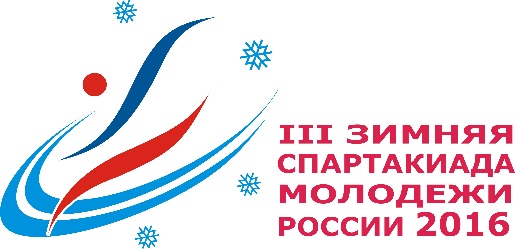 ИТОГОВЫЙ БЮЛЛЕТЕНЬ2016СодержаниеВведение. Общая характеристика спартакиадыЧасть 1. Результаты общекомандного первенства среди сборных команд субъектов Российской ФедерацииЧасть 2. Количество медалей и призовых мест среди команд субъектов Российской ФедерацииЧасть 3. Победители и призеры соревнований по видам спортаЧасть 4. Таблицы игровых видов спортаЧасть 5. Второй этап СпартакиадыЧасть 6. Статистические сведения об участниках Спартакиады 6.1. Общее количество участников сборных команд субъектов Российской Федерации6.2. Возраст участников6.3. Спортивная квалификация участников6.4. Количество судей и квалификация судейской коллегии 6.5. Статистические сведения об участниках финальных соревнованийОБЩАЯ ХАРАКТЕРИСТИКА СПАРТАКИАДЫВТОРОЙ ЭТАП СПАРТАКИАДЫСоревнования второго этапа – спартакиада федеральных округов были проведены по 2 видам спорта:	хоккей (юниоры)хоккей с мячом (юниоры)Результаты общекомандного первенства на 2 этапе спартакиады не подводились.Всего в соревнованиях второго этапа Спартакиады приняло участие 1027 человек, в том числе 893 спортсмена и  134 тренера и другого сопровождающего персонала из 37 субъектов Российской Федерации 7 федеральных округов. Спортсмены Северо-Кавказского федерального округа не участвовали в соревнованиях, а в Крымском федеральном округе зимние виды спорта не культивируются.  Хоккей (юниоры): в г. Твери соревновались юноши Центрального и Южного, в д. Старая Всеволожского района Ленинградской области – Северо-Западного; в г. Салавате Республики Башкортостан – Приволжского, в г. Челябинске – Уральского, в г. Красноярске – Сибирского и г. Хабаровске – Дальневосточного федеральных округов.По итогам соревнований в финальную часть Спартаткиады вышли следующие команды:г. Москва, Московская область, Тверская область, Вологодская область, г. Санкт-Петербург, Республика Татарстан, Самарская область, ХМАО – Югра, Челябинская область и Хабаровский край.Хоккей с мячом (юниоры): в г. Архангельске прошли соревнования среди юниоров Центрального и Северо-Западного, в г. Казани - Приволжского, в г. Первоуральске Свердловской области – Сибирского, Уральского и Дальневосточного федеральных округов.По итогам соревнований в финал Спартакиады выщли: Архангельская область, Москва, Московская область, Республика Татарстан, Нижегородская область, Кировская область, Кемеровская область, Свердловска область, Красноярский край и Новосибирская область.ФИНАЛЬНЫЕ СОРЕВНОВАНИЯ6 апреля 2016 г. завершились финальные соревнования III зимней Спартакиады молодёжи России.Финальная часть Спартакиады началась 13 февраля и продолжалась 54 дня.Финалы Спартакиады проходили в 10 субъектах Российской Федерации:Краснодарский край –        г. Сочи: кёрлинг,             п. Красная Поляна: бобслей, санный спорт, скелетон;Республика Мордовия –     г. Саранск: фигурное катание на коньках, хоккей (юниоры);Челябинская область –      г. Челябинск: хоккей (юниорки),             г. Миасс: сноуборд;           Свердловская область  -    г. Первоуральск: хоккей с мячом,                                                           г. Новоуральск: шорт-трек;Пермский край  -                 г. Чайковский: лыжное двоеборье, прыжки на лыжах с трамплина;	Красноярский край –          г. Красноярск: горнолыжный спорт;Ленинградская область –   п. Васильево: фристайл;Московская область –        г. Коломна: конькобежный спорт;Удмуртская Республика –  г. Ижевск: лыжные гонки;Республика Башкортостан –  г. Уфа: биатлон.	В соревнованиях по 16 видам спорта приняли участие представители 59 субъектов Российской Федерации.	Было разыграно 91 комплект медалей. 	Общее число участников финальных соревнований – 2649 человек, в том числе спортсменов 2033 (юниоров – 1212, юниорок – 821), 616 руководителей команд, тренеров и другого обслуживающего персонала.	Финальные соревнования обслуживали 594 спортивных судей.Победители и призеры Спартакиады по видам спорта среди субъектов Российской ФедерацииРезультаты общекомандного первенства среди сборных команд субъектов Российской ФедерацииКоличество медалей и призовых мест среди команд субъектов Российской Федерации(в таблице указано количество комплектов медалей и призовых мест)ИТОГОВЫЙ ИНФОРМАЦИОННЫЙ БЮЛЛЕТЕНЬЧасть 1ФИНАЛЬНЫЕ СОРЕВНОВАНИЯ.Результаты общекомандного первенства среди сборных команд субъектов Российской ФедерацииРезультаты общекомандного первенства среди сборных команд субъектов Российской Федерации по видам спортаИТОГОВЫЙ ИНФОРМАЦИОННЫЙ БЮЛЛЕТЕНЬЧасть 22.1 Количество медалей и призовых мест среди команд субъектовРоссийской Федерации(в таблице указано количество комплектов медалей и призовых мест)ИТОГОВЫЙ ИНФОРМАЦИОННЫЙ БЮЛЛЕТЕНЬЧасть 3                  3.1. Победители и призеры соревнований по видам спортаБиатлонГонка 10 км, девушкиБобслейДвухместный экипаж, юниорыЧетырехместный экипаж, юниорыГорнолыжный спортСкоростной спуск, юниорыКонькобежный спортКерлингЛыжное двоеборьеЛичные соревнования в спринте (трамплин К-95, лыжная гонка 5км), юношиЛыжные гонкиИндивидуальная гонка 5 км – свободный стиль, юниоркиПрыжки на лыжах с трамплинаЛичные соревнования (трамплин К-95), девушкиСанный спортОдноместные сани, девушкиСкелетонЮниорыСноубордСлоуп-стайл, юноши Фигурное катание на конькахОдиночное катание, девушкиСпортивные танцыФристайлСки-кросс, юниорыХоккей (юниоры)Хоккей (юниорки)Хоккей с мячомШорт-трек1500 м, мужчины500 м, мужчины1000 м, мужчиныЭстафета 3000 м, мужчиныЭстафета 3000 м, женщиныИТОГОВЫЙ ИНФОРМАЦИОННЫЙ БЮЛЛЕТЕНЬЧасть 4Таблицы игровых видов спортаКЁРЛИНГг. Сочи, Краснодарский кр.							   14-19 марта 2016г.ЮНИОРЫПОЛУФИНАЛФИНАЛ3 МЕСТОЮНИОРКИПОЛУФИНАЛФИНАЛ3 МЕСТОХОККЕЙ ЮНИОРКИг. Челябинск, Челябинская обл. 							   6-16 марта 2016г.Группа А   Группа БХОККЕЙ ЮНИОРЫг. Саранск, респ. Мордовия							     02-12 марта 2016 г.Предварительные игрыГруппа «А» Группа «Б»         Игры за 9-12 местоИгры за 5-8 местоИгры за 1-4 местоХОККЕЙ С МЯЧОМг. Первоуральск, Свердловской обл.						       1-10 марта 2016 г.ЮНИОРЫ	Группа АГруппа БИТОГОВЫЙ ИНФОРМАЦИОННЫЙ БЮЛЛЕТЕНЬЧасть 5ВТОРОЙ ЭТАП СПАРТАКИАДЫСоревнования второго этапа – спартакиада федеральных округов были проведены по 2 видам спорта:	хоккей (юниоры)хоккей с мячом (юниоры)Результаты общекомандного первенства на 2 этапе спартакиады не подводились.ХОККЕЙРезультаты по зонамЦентральный и Южный федеральные округа	1 место – г. Москва	2 место – Московская область	3 место – Тверская область4 место – Воронежская область5 место – Липецкая область6 место – Краснодарский край7 место – Рязанская область8 место – Ярославская область9 место – Владимирская область10 место – Ростовская область11 место – Смоленская областьСеверо-Западный федеральный округ	1 место –Вологодская область	2 место – г. Санкт-Петербург	3 место – Ленинградская область	4 место – Мурманская областьПриволжский федеральный округ	1 место – Республика Татарстан	2 место – Самарская область	3 место – Республика Башкортостан	4 место – Пермский край	5 место – Оренбургская область	6 место – Пензенская область	7 место – Кировская область	8 место – Удмуртская РеспубликаУральский федеральный округ	1 место – ХМАО – Югра 	2 место – Челябинская область	3 место – Тюменская область	5 место – Свердловская областьСибирский федеральный округ	1 место – Алтайский край	2 место – Новосибирская область	3 место – Иркутская область	4 место – Красноярский крайДальневосточный федеральный округ 	1 место – Хабаровский край	2 место – Амурская область	3 место – Приморский крайВ финал вышли следующие команды: г. Москва, Московская область, Тверская область, Вологодская область, г. Санкт-Петербург, Республика Татарстан, Самарская область, ХМАО-Югра, Челябинская область, Алтайский край, Новосибирская область и Хабаровский край. ХОККЕЙ С МЯЧОМРезультаты по зонам:Центральный и Северо-Западный федеральные округа	1 место – Архангельская область	2 место – г. Москва	3 место – Московская областьПриволжский федеральный округ	 1 место – Республика Татарстан	2 место – Нижегородская область	3 место – Кировская область	4 место – Ульяновская область	5 место – Удмуртская Республика Уральский, Сибирский и Дальневосточный федеральные округа1 место – Кемеровская область2 место – Свердловская область3 место – Красноярский край4 место – Новосибирская областьВ финал вышли следующие команды: Архангельская область, г. Москва, Московская область, Республика Татарстан, Нижегородская область, Кировская область, Кемеровская область, Свердловская область, Красноярский край и Новосибирская область Количество участников по видам спортаИТОГОВЫЙ ИНФОРМАЦИОННЫЙ БЮЛЛЕТЕНЬЧасть 66.1. Общее количество участников сборных команд субъектов Российской Федерации6.2 Возраст участников 6.3 Спортивная квалификация участников6.4.  Количество судей и квалификация судейской коллегии6.5.  Статистические сведения об участниках финальных соревнований6.5.а. Принадлежность участников к спортивным организациям6.5.б Принадлежность участников к спортивным школамГЛАВНЫЙ СЕКРЕТАРИАТ СПАРТАКИАДЫ№                п/пВид спортаколичество субъектовУчастникиУчастникиУчастникиУчастникиУчастникиСудьиСудьиитого№                п/пВид спортаколичество субъектовюниорыюниоркивсеготренерывсегокол-во   судейв т.ч. иногороднихитого1Биатлон3399931926725995343542Бобслей637124915642513893Горнолыжный спорт176045105351404051804Керлинг124656102261281341415Конькобежный спорт20403979271063851446Лыжное двоеборье12381553197235101077Лыжные гонки45111992107928950193398Прыжки на лыжах с трамплина12472471321033071339Санный спорт5291140256525169010Скелетон7191938135125137611Сноуборд2378751533919230822212Фигурное катание на коньках29566612273195403423513Фристайл14774111842160484020814Хоккей юниорки10183342173625315Хоккей с мячом юниоры10158158261849519316Хоккей юниоры122582584029825432317Шорт-трек155943102241263015156ИТОГО:2821212821185061626495942323243№                п/пВид спорта1 место2 место3 место№                п/пВид спорта1 место2 место3 место1Биатлонг. МоскваКрасноярский крайРеспублика Башкортостан2БобслейУдмуртская РеспубликаСвердловская областьг. Москва3Горнолыжный спортг. МоскваКрасноярский крайКамчатский край4аКерлинг (юниоры)г. Москваг. Санкт-ПетербургМосковская область4бКерлинг (юниорки)г. Санкт-ПетербургЧелябинская областьМосковская область5Конькобежный спортг. МоскваМосковская областьЧелябинская область6Лыжное двоеборьег. Санкт-ПетербургМосковская областьНижегородская область7Лыжные гонкиг. Москваг. Санкт-ПетербургУдмуртская Республика8Прыжки на лыжах с трамплинаг. Санкт-ПетербургМосковская областьНижегородская область9Санный спортг. МоскваКрасноярский крайПермский край10СкелетонКрасноярский крайг. МоскваРеспублика Башкортостан11Сноубордг. МоскваКемеровская областьг. Санкт-Петербург12Фигурное катание на конькахг. Москваг. Санкт-ПетербургСвердловская область13Фристайлг. МоскваКрасноярский крайг. Санкт-Петербург14aХоккей (юниоры)Республика ТатарстанХМАО-ЮграЧелябинская область14бХоккей (юниорки)Нижегородская областьг. МоскваМосковская область15Хоккей с мячом Кемеровская областьСвердловская областьКрасноярский край16Шорт-трекМосковская областьЧелябинская областьЯрославская областьМестоСубъект Российской ФедерацииКоличество очковМестоСубъект Российской ФедерацииКоличество очков1Москва11272Московская область8323Санкт-Петербург8104Красноярский край6745Свердловская область5876Челябинская область5087Республика Татарстан3868Пермский край3529Республика Башкортостан34110Нижегородская область29111Кемеровская область22512ХМАО19513Удмуртская Республика18814Краснодарский край18415Новосибирская область14616Ленинградская область14217Тюменская область12718Омская область12419Самарская область11820Кировская область11221Республика Мордовия11222Ярославская область10623Иркутская область10224Сахалинская область9425Мурманская область8126Республика Коми7927Вологодская область7628Тверская область7429Камчатский край7030Чувашская Республика5231Алтайский край4932Магаданская область4633Архангельская область4434Томская область4435Смоленская область3636Саратовская область3537Республика Саха (Якутия)3038Пензенская область2539Хабаровский край2540Республика Карелия2441Калининградская область2242Курганская область2143ЯНАО2144Брянская область1545Забайкальский край1346Ростовская область1247Оренбургская область1048Новгородская область1049Тамбовская область950Воронежская область851Владимирская область652Калужская область653Ивановская область654Рязанская область255Белгородская область156Приморский край157Республика Марий Эл158Волгоградская область159Республика Хакасия1№   п/пСубъект Российской ФедерацииИтогоИтогоИтогоИтогоИтогоИтого№   п/пСубъект Российской ФедерацииЗСБ456ИТОГО:9191938990891Москва212122149142Санкт-Петербург12111291793Московская область911101112114Красноярский край891086115Свердловская область6466766Кемеровская область53127Тюменская область52238Нижегородская область413219Челябинская область375106410Пермский край23277711Республика Мордовия22112Сахалинская область211113ХМАО1222114Камчатский край11443215Республика Башкортостан11213416Омская область112217Удмуртская Республика1111218Ярославская область111219Саратовская область11120Мурманская область11121Республика Татарстан122222Чувашская Республика1123Алтайский край1124Калужская область125Томская область2126Брянская область11127Пензенская область11228Иркутская область11129Новосибирская область131130Ленинградская область111131Тверская область111132Самарская область111133Тамбовская область134Оренбургская область135Краснодарский край11236Смоленская область137Республика Коми238Кировская область1239Воронежская область1МестоСубъект Российской ФедерацииКоличество очковМестоСубъект Российской ФедерацииКоличество очков1Москва11272Московская область8323Санкт-Петербург8104Красноярский край6745Свердловская область5876Челябинская область5087Республика Татарстан3868Пермский край3529Республика Башкортостан34110Нижегородская область29111Кемеровская область22512ХМАО19513Удмуртская Республика18814Краснодарский край18415Новосибирская область14616Ленинградская область14217Тюменская область12718Омская область12419Самарская область11820Кировская область11221Республика Мордовия11222Ярославская область10623Иркутская область10224Сахалинская область9425Мурманская область8126Республика Коми7927Вологодская область7628Тверская область7429Камчатский край7030Чувашская Республика5231Алтайский край4932Магаданская область4633Архангельская область4434Томская область4435Смоленская область3636Саратовская область3537Республика Саха (Якутия)3038Пензенская область2539Хабаровский край2540Республика Карелия2441Калининградская область2242Курганская область2143ЯНАО2144Брянская область1545Забайкальский край1346Ростовская область1247Оренбургская область1048Новгородская область1049Тамбовская область950Воронежская область851Владимирская область652Калужская область653Ивановская область654Рязанская область255Белгородская область156Приморский край157Республика Марий Эл158Волгоградская область159Республика Хакасия1МестоСубъект Российской Федерации1. Бобслей1. Бобслей1. Бобслей2. Биатлон2. Биатлон2. Биатлон3. Горнолыжный спорт3. Горнолыжный спорт3. Горнолыжный спортМестоСубъект Российской ФедерацииСуммаМестоОчки ком. зачетаСуммаМестоОчки ком. зачетаСуммаМестоОчки ком. зачета1Москва28018095237041321802Московская область125440296123133094503Санкт-Петербург78456027555454Красноярский край25526552384538992705Свердловская область95727512178306Челябинская область19116232671597Республика Татарстан93191738814128Пермский край67675057311219Республика Башкортостан1803504131035448131510Нижегородская область11Кемеровская область562213473121812ХМАО42794013Удмуртская Республика97818014Краснодарский край8462515Новосибирская область267132916Ленинградская область247142785492717Тюменская область89146518Омская область298113319Самарская область1417520Кировская область21Республика Мордовия72365522Ярославская область23Иркутская область10753024Сахалинская область139473525Мурманская область312312141264026Республика Коми89201527Вологодская область230528Тверская область29Камчатский край374636030Чувашская Республика235152531Алтайский край122510579102432Магаданская область10516733Архангельская область34Томская область14241135Смоленская область427836Саратовская область66211437Республика Саха (Якутия)526938Пензенская область39Хабаровский край40Республика Карелия103181941Калининградская область42Курганская область140172143ЯНАО427844Брянская область45Забайкальский край427846Ростовская область47Оренбургская область48Новгородская область49Тамбовская область50Воронежская область51Владимирская область230552Калужская область230553Ивановская область230554Рязанская область55Белгородская область56Приморский край57Республика Марий Эл58Волгоградская область59Республика ХакасияМестоСубъект Российской Федерации4-А. Керлинг - юниоры4-А. Керлинг - юниоры4-А. Керлинг - юниоры4-Б. Керлинг - юниорки4-Б. Керлинг - юниорки4-Б. Керлинг - юниорки5. Конькобежный спорт5. Конькобежный спорт5. Конькобежный спортМестоСубъект Российской ФедерацииСуммаМестоОчки ком. зачетаСуммаМестоОчки ком. зачетаСуммаМестоОчки ком. зачета1Москва18044044171802Московская область35035040852703Санкт-Петербург26518039134504Красноярский край53062511378305Свердловская область81936245456Челябинская область44026539713607Республика Татарстан72253019296408Пермский край28714129Республика Башкортостан625111010Нижегородская область340131511Кемеровская область12ХМАО13Удмуртская Республика101312714Краснодарский край91691615Новосибирская область16Ленинградская область17Тюменская область18Омская область153173519Самарская область20Кировская область84692721Республика Мордовия22Ярославская область23Иркутская область819101324Сахалинская область25Мурманская область26Республика Коми418121827Вологодская область7019228Тверская область29Камчатский край30Чувашская Республика31Алтайский край17018332Магаданская область33Архангельская область34Томская область464102435Смоленская область36Саратовская область459112137Республика Саха (Якутия)38Пензенская область39Хабаровский край28515940Республика Карелия41Калининградская область72242Курганская область43ЯНАО44Брянская область45Забайкальский край20117546Ростовская область47Оренбургская область48Новгородская область49Тамбовская область27216750Воронежская область51Владимирская область52Калужская область53Ивановская область54Рязанская область55Белгородская область56Приморский край57Республика Марий Эл58Волгоградская область59Республика ХакасияМестоСубъект Российской Федерации6. Лыжное двоеборье6. Лыжное двоеборье6. Лыжное двоеборье7. Лыжные гонки7. Лыжные гонки7. Лыжные гонки8. Прыжки на лыжах с трамплина8. Прыжки на лыжах с трамплина8. Прыжки на лыжах с трамплинаМестоСубъект Российской ФедерацииСуммаМестоОчки ком. зачетаСуммаМестоОчки ком. зачетаСуммаМестоОчки ком. зачета1Москва15264039991802715452Московская область56827028776555192703Санкт-Петербург57018036832755451804Красноярский край110830198012314712185Свердловская область19054531094651459276Челябинская область188113297Республика Татарстан222450219411331716408Пермский край10392727409403534509Республика Башкортостан146735427296124102410Нижегородская область28036020241136636011Кемеровская область711211412ХМАО281575013Удмуртская Республика325937014Краснодарский край2112117073515Новосибирская область1602142716Ленинградская область17Тюменская область290856018Омская область19043119Самарская область2234103520Кировская область965162315083021Республика Мордовия53026922Ярославская область908181923Иркутская область24Сахалинская область805191763112125Мурманская область557241126Республика Коми277084527Вологодская область651221328Тверская область20640129Камчатский край24338130Чувашская Республика35132331Алтайский край26537132Магаданская область10102433Архангельская область1532152534Томская область35731435Смоленская область16444136Саратовская область37Республика Саха (Якутия)912172138Пензенская область11945139Хабаровский край45827840Республика Карелия41530541Калининградская область42Курганская область43ЯНАО619231244Брянская область713201545Забайкальский край46Ростовская область47Оренбургская область32234148Новгородская область541251049Тамбовская область34333250Воронежская область44928751Владимирская область52Калужская область27536153Ивановская область19342154Рязанская область22039155Белгородская область56Приморский край57Республика Марий Эл58Волгоградская область59Республика Хакасия309351МестоСубъект Российской Федерации9. Санный спорт9. Санный спорт9. Санный спорт10. Скелетон10. Скелетон10. Скелетон11. Сноуборд11. Сноуборд11. СноубордМестоСубъект Российской ФедерацииСуммаМестоОчки ком. зачетаСуммаМестоОчки ком. зачетаСуммаМестоОчки ком. зачета1Москва5861803102659821802Московская область1006257753018110243Санкт-Петербург7333604Красноярский край366,52653601804565455Свердловская область306253167356Челябинская область5614507Республика Татарстан82118Пермский край350350621679Республика Башкортостан11435022083010Нижегородская область11Кемеровская область10353076727012ХМАО39764013Удмуртская Республика138121814Краснодарский край83440423115Новосибирская область20592716Ленинградская область1572279141217Тюменская область4319218Омская область19Самарская область4618320Кировская область21Республика Мордовия22Ярославская область23Иркутская область277,544024Сахалинская область174112125Мурманская область26Республика Коми27Вологодская область28Тверская область29Камчатский край7015930Чувашская Республика31Алтайский край3720132Магаданская область85131533Архангельская область34Томская область5817535Смоленская область36Саратовская область37Республика Саха (Якутия)38Пензенская область39Хабаровский край40Республика Карелия41Калининградская область42Курганская область43ЯНАО44Брянская область45Забайкальский край46Ростовская область47Оренбургская область48Новгородская область49Тамбовская область50Воронежская область51Владимирская область52Калужская область53Ивановская область54Рязанская область55Белгородская область56Приморский край522157Республика Марий Эл58Волгоградская область59Республика ХакасияМестоСубъект Российской Федерации12. Фигурное катание на коньках12. Фигурное катание на коньках12. Фигурное катание на коньках13. Фристайл13. Фристайл13. Фристайл14а. Хоккей - юниоры14а. Хоккей - юниоры14а. Хоккей - юниорыМестоСубъект Российской ФедерацииСуммаМестоОчки ком. зачетаСуммаМестоОчки ком. зачетаСуммаМестоОчки ком. зачета1Москва1266,821809291808192Московская область786,696403787354403Санкт-Петербург1252,812706383605304Красноярский край308,981678462705Свердловская область919,743605911216Челябинская область496,779275455453507Республика Татарстан271,98175713151808Пермский край884,765455904509Республика Башкортостан45964010Нижегородская область631,5873511Кемеровская область12ХМАО26513Удмуртская Республика14Краснодарский край412,3121815Новосибирская область144,9721172216Ленинградская область450,72102427183017Тюменская область18Омская область344,77131519Самарская область884,7645062520Кировская область195,4319221Республика Мордовия557,4683022Ярославская область17792723Иркутская область24Сахалинская область25Мурманская область24121826Республика Коми115,2122127Вологодская область445,3112191628Тверская область206,92183101329Камчатский край30Чувашская Республика145102431Алтайский край111032Магаданская область33Архангельская область34Томская область35Смоленская область36Саратовская область37Республика Саха (Якутия)38Пензенская область39Хабаровский край97,4926112740Республика Карелия41Калининградская область42Курганская область43ЯНАО85,2628144Брянская область45Забайкальский край46Ростовская область340,14141247Оренбургская область332,4415948Новгородская область49Тамбовская область50Воронежская область96,3627151Владимирская область81,9429152Калужская область53Ивановская область54Рязанская область111,5424155Белгородская область163,820156Приморский край57Республика Марий Эл111,7523158Волгоградская область109,225159Республика ХакасияМестоСубъект Российской Федерации14б. Хоккей - юниорки14б. Хоккей - юниорки14б. Хоккей - юниорки15. Хоккей с мячом15. Хоккей с мячом15. Хоккей с мячом16. Шорт-трек16. Шорт-трек16. Шорт-трекМестоСубъект Российской ФедерацииСуммаМестоОчки ком. зачетаСуммаМестоОчки ком. зачетаСуммаМестоОчки ком. зачета1Москва265101316474502Московская область35072226961803Санкт-Петербург62511968304Красноярский край10133505Свердловская область53026516015456Челябинская область44021282707Республика Татарстан916916491598Пермский край9Республика Башкортостан897112110Нижегородская область180625587131511Кемеровская область18012ХМАО13Удмуртская Республика14Краснодарский край229141215Новосибирская область44016Ленинградская область17Тюменская область18Омская область127964019Самарская область20Кировская область53021Республика Мордовия675121822Ярославская область186536023Иркутская область24Сахалинская область25Мурманская область26Республика Коми27Вологодская область81928Тверская область722127173529Камчатский край30Чувашская Республика31Алтайский край32Магаданская область33Архангельская область81934Томская область35Смоленская область112392736Саратовская область37Республика Саха (Якутия)38Пензенская область1110102439Хабаровский край40Республика Карелия41Калининградская область42Курганская область43ЯНАО44Брянская область45Забайкальский край46Ростовская область47Оренбургская область48Новгородская область49Тамбовская область50Воронежская область51Владимирская область52Калужская область53Ивановская область54Рязанская область55Белгородская область56Приморский край57Республика Марий Эл58Волгоградская область59Республика Хакасия№№   п/пСубъект Российской ФедерацииИтогоИтогоИтогоИтогоИтогоИтого№№   п/пСубъект Российской ФедерацииЗСБ456ИТОГО:9191938990891Москва212122149142Санкт-Петербург12111291793Московская область911101112114Красноярский край891086115Свердловская область6466766Кемеровская область53127Тюменская область52238Нижегородская область413219Челябинская область375106410Пермский край23277711Республика Мордовия22112Сахалинская область211113ХМАО1222114Камчатский край11443215Республика Башкортостан11213416Омская область112217Удмуртская Республика1111218Ярославская область111219Саратовская область11120Мурманская область11121Республика Татарстан122222Чувашская Республика1123Алтайский край1124Калужская область125Томская область2126Брянская область11127Пензенская область11228Иркутская область11129Новосибирская область131130Ленинградская область111131Тверская область111132Самарская область111133Тамбовская область134Оренбургская область135Краснодарский край11236Смоленская область137Республика Коми238Кировская область1239Воронежская область1№   п/пСубъект Российской Федерации1. Бобслей1. Бобслей1. Бобслей1. Бобслей1. Бобслей1. Бобслей2. Биатлон2. Биатлон2. Биатлон2. Биатлон2. Биатлон2. Биатлон3. Горнолыжный спорт3. Горнолыжный спорт3. Горнолыжный спорт3. Горнолыжный спорт3. Горнолыжный спорт3. Горнолыжный спорт№   п/пСубъект Российской ФедерацииЗСБ456ЗСБ456ЗСБ456ИТОГО:333333777777101012810101Москва221121213452Санкт-Петербург1231123Московская область111321314Красноярский край121113322115Свердловская область121316Кемеровская область7Тюменская область2218Нижегородская область9Челябинская область10Пермский край21111Республика Мордовия11112Сахалинская область11113ХМАО214Камчатский край11442215Республика Башкортостан1111116Омская область117Удмуртская Республика11118Ярославская область19Саратовская область20Мурманская область1121Республика Татарстан22Чувашская Республика23Алтайский край24Калужская область25Томская область26Брянская область27Пензенская область28Иркутская область129Новосибирская область130Ленинградская область1131Тверская область32Самарская область33Тамбовская область34Оренбургская область35Краснодарский край136Смоленская область37Республика Коми38Кировская область39Воронежская область№   п/пСубъект Российской Федерации4. Конькобежный спорт4. Конькобежный спорт4. Конькобежный спорт4. Конькобежный спорт4. Конькобежный спорт4. Конькобежный спорт5. Керлинг5. Керлинг5. Керлинг5. Керлинг5. Керлинг5. Керлинг6. Лыжное двоеборье6. Лыжное двоеборье6. Лыжное двоеборье6. Лыжное двоеборье6. Лыжное двоеборье6. Лыжное двоеборье№   п/пСубъект Российской ФедерацииЗСБ456ЗСБ456ЗСБ456ИТОГО:1212121212122222224444441Москва512321112Санкт-Петербург333231122113Московская область13232121121214Красноярский край111115Свердловская область14122116Кемеровская область7Тюменская область8Нижегородская область2129Челябинская область22121110Пермский край111Республика Мордовия12Сахалинская область13ХМАО14Камчатский край15Республика Башкортостан1116Омская область217Удмуртская Республика18Ярославская область19Саратовская область11120Мурманская область21Республика Татарстан21122Чувашская Республика23Алтайский край124Калужская область25Томская область2126Брянская область27Пензенская область28Иркутская область29Новосибирская область30Ленинградская область31Тверская область32Самарская область33Тамбовская область34Оренбургская область35Краснодарский край36Смоленская область37Республика Коми38Кировская область139Воронежская область№   п/пСубъект Российской Федерации7. Лыжные гонки7. Лыжные гонки7. Лыжные гонки7. Лыжные гонки7. Лыжные гонки7. Лыжные гонки8. Прыжки на лыжах с трамплина8. Прыжки на лыжах с трамплина8. Прыжки на лыжах с трамплина8. Прыжки на лыжах с трамплина8. Прыжки на лыжах с трамплина8. Прыжки на лыжах с трамплина9. Санный спорт9. Санный спорт9. Санный спорт9. Санный спорт9. Санный спорт9. Санный спорт№   п/пСубъект Российской ФедерацииЗСБ456ЗСБ456ЗСБ456ИТОГО:8888884444454444331Москва22211131212Санкт-Петербург1212323Московская область1121124Красноярский край111115Свердловская область1116Кемеровская область17Тюменская область3218Нижегородская область1129Челябинская область110Пермский край13111112211Республика Мордовия1112Сахалинская область13ХМАО14Камчатский край15Республика Башкортостан16Омская область17Удмуртская Республика1218Ярославская область19Саратовская область20Мурманская область121Республика Татарстан1122Чувашская Республика23Алтайский край124Калужская область125Томская область26Брянская область11127Пензенская область28Иркутская область1129Новосибирская область2130Ленинградская область31Тверская область32Самарская область1133Тамбовская область134Оренбургская область35Краснодарский край1136Смоленская область37Республика Коми238Кировская область139Воронежская область1№   п/пСубъект Российской Федерации10. Скелетон10. Скелетон10. Скелетон10. Скелетон10. Скелетон10. Скелетон11. Сноуборд11. Сноуборд11. Сноуборд11. Сноуборд11. Сноуборд11. Сноуборд12. Фигурное катание на коньках12. Фигурное катание на коньках12. Фигурное катание на коньках12. Фигурное катание на коньках12. Фигурное катание на коньках12. Фигурное катание на коньках№   п/пСубъект Российской ФедерацииЗСБ456ЗСБ456ЗСБ456ИТОГО:2222221010101010104444441Москва112122311514112Санкт-Петербург123121311113Московская область11214Красноярский край1211121125Свердловская область1116Кемеровская область4327Тюменская область18Нижегородская область9Челябинская область11121110Пермский край11111Республика Мордовия12Сахалинская область1113ХМАО112114Камчатский край115Республика Башкортостан16Омская область17Удмуртская Республика18Ярославская область19Саратовская область20Мурманская область21Республика Татарстан22Чувашская Республика23Алтайский край24Калужская область25Томская область26Брянская область27Пензенская область28Иркутская область29Новосибирская область130Ленинградская область131Тверская область32Самарская область133Тамбовская область34Оренбургская область135Краснодарский край136Смоленская область37Республика Коми38Кировская область39Воронежская область№   п/пСубъект Российской Федерации13. Фристайл13. Фристайл13. Фристайл13. Фристайл13. Фристайл13. Фристайл14. Хоккей14. Хоккей14. Хоккей14. Хоккей14. Хоккей14. Хоккей№   п/пСубъект Российской ФедерацииЗСБ456ЗСБ456ИТОГО:101010101082222221Москва13342112Санкт-Петербург1113113Московская область111114Красноярский край2212135Свердловская область116Кемеровская область7Тюменская область8Нижегородская область19Челябинская область211111110Пермский край1121211Республика Мордовия12Сахалинская область13ХМАО114Камчатский край15Республика Башкортостан12216Омская область17Удмуртская Республика18Ярославская область1119Саратовская область20Мурманская область21Республика Татарстан122Чувашская Республика1123Алтайский край24Калужская область25Томская область26Брянская область27Пензенская область28Иркутская область29Новосибирская область30Ленинградская область131Тверская область32Самарская область133Тамбовская область34Оренбургская область35Краснодарский край36Смоленская область37Республика Коми38Кировская область39Воронежская область№   п/пСубъект Российской Федерации15. Хоккей с мячом15. Хоккей с мячом15. Хоккей с мячом15. Хоккей с мячом15. Хоккей с мячом15. Хоккей с мячом16. Шорт-трек16. Шорт-трек16. Шорт-трек16. Шорт-трек16. Шорт-трек16. Шорт-трек№   п/пСубъект Российской ФедерацииЗСБ456ЗСБ456ИТОГО:1111118888881Москва11112Санкт-Петербург113Московская область3112224Красноярский край15Свердловская область14116Кемеровская область17Тюменская область8Нижегородская область19Челябинская область233210Пермский край11Республика Мордовия12Сахалинская область13ХМАО14Камчатский край15Республика Башкортостан16Омская область11117Удмуртская Республика18Ярославская область1219Саратовская область20Мурманская область21Республика Татарстан22Чувашская Республика23Алтайский край24Калужская область25Томская область26Брянская область27Пензенская область11228Иркутская область29Новосибирская область130Ленинградская область31Тверская область111132Самарская область33Тамбовская область34Оренбургская область35Краснодарский край36Смоленская область137Республика Коми38Кировская область139Воронежская областьМестоФамилия, имя Фамилия, имя Дата рожденияСубъект РФСпортивная школаЗолотоЖужгова КсенияЖужгова Ксения25.01.1997Тюменская областьЦПСР по лыжным гонкам и биатлону Л.Н. НосковойСереброКазакевич  ИринаКазакевич  Ирина29.10.1997Свердловская областьУОР № 1БронзаТимербулатова ЭммаТимербулатова Эмма21.05.1998Тюменская областьЦПСР по лыжным гонкам и биатлону Л.Н. Носковой4 местоШевнина ПолинаШевнина Полина29.12.1997Свердловская областьУОР № 15 местоКлевцова АлинаКлевцова Алина06.04.1997Свердловская областьУОР № 16 местоПервакова ЯрославаПервакова Ярослава27.01.1997Пермский крайСДЮСШОР «Старт»Гонка 12,5 км, юношиГонка 12,5 км, юношиГонка 12,5 км, юношиГонка 12,5 км, юношиГонка 12,5 км, юношиГонка 12,5 км, юношиМестоФамилия, имя Фамилия, имя Дата рожденияСубъект РФСпортивная школаЗолотоПервушин МихаилПервушин Михаил25.01.1999МоскваСШОР «Юность Москвы» по биатлону СереброТутмин ЕгорТутмин Егор03.04.1998Московская областьКДЮСШ им. А. ЕлизаровБронзаХалили СаидХалили Саид02.09.1998МоскваСШОР «Юность Москвы» по биатлону 4 местоБектуганов АлександрБектуганов Александр03.12.1998Пермский крайСДЮСШОР «Старт»5 местоБажин КирилБажин Кирил22.01.1998Свердловская областьДЮСШ №4, г. Новоуральск6 местоКалинин ДанилКалинин Данил17.08.1997Санкт-ПетербургСДЮСШОР № 3Смешанная эстафета 2х6 км+2х7,5 кмСмешанная эстафета 2х6 км+2х7,5 кмСмешанная эстафета 2х6 км+2х7,5 кмСмешанная эстафета 2х6 км+2х7,5 кмСмешанная эстафета 2х6 км+2х7,5 кмСмешанная эстафета 2х6 км+2х7,5 кмМестоФамилия, имя Дата рожденияДата рожденияСубъект РФСпортивная школаЗолотоЮдина АленаХалиуллина АнастасияЩеглов РусланАнуфриев Кирилл14.03.199726.06.199828.02.199715.04.199814.03.199726.06.199828.02.199715.04.1998Республика МордовияРЦ-СДЮСШОР по зимним видам спорта РМСереброНикитина ЭлинаЕгорова КристинаМяконький АлександрМухамедзянов Ильназ19971998199819971997199819981997Удмуртская РеспубликаСДЮСШОРБронзаРумянцева ВераБех ЕкатеринаПервушин МихаилХалили Саид15.11.199819.08.199825.01.199902.09.199815.11.199819.08.199825.01.199902.09.1998МоскваСШОР № 43СШОР № 43СШОР «Юность Москвы» по биатлону4 местоГаврилова ВладиславаТерехова АннаИванов РоманПалухин Иван07.02.199818.11.199724.02.199713.02.199707.02.199818.11.199724.02.199713.02.1997ХМАО-ЮГРАЮКИОРЮКИОРЦСПСКЮСДЮСШОР по биатлону5 местоРожина ЕкатеринаКоншина ЮлияКалинин ДанилСлободенюк Глеб25.12.199726.02.199717.08.199718.05.199725.12.199726.02.199717.08.199718.05.1997Санкт-ПетербургУОР № 2УОР № 2СДЮСШОР № 3ШВСМ по ЗВС6 местоПопова АлександраГовядина АлинаДолгинский КириллСаитов Алексей15.01.199827.02.199824.12.199806.12.199815.01.199827.02.199824.12.199806.12.1998Новосибирская областьЦСП по биатлонуСпринт 6 км, девушкиСпринт 6 км, девушкиСпринт 6 км, девушкиСпринт 6 км, девушкиСпринт 6 км, девушкиСпринт 6 км, девушкиМестоФамилия, имя Фамилия, имя Дата рожденияСубъект РФСпортивная школаЗолотоШевнина АлинаШевнина Алина29.12.1997Свердловская областьУОР № 1СереброХалиуллина АнастасияХалиуллина Анастасия26.06.1998Республика МордовияРЦ-СДЮСШОР по зимним видам спорта РМБронзаСанникова ЕкатеринаСанникова Екатерина30.05.1998Тюменская областьЦПСР по лыжным гонкам и биатлону4 местоТерехова АннаТерехова Анна18.11.1997ХМАО-ЮграЮКИОР5 местоКазакевич ИринаКазакевич Ирина29.10.1997Свердловская областьУОР № 16 местоКлевцова АлинаКлевцова Алина06.04.1997Свердловская областьУОР № 1Спринт 7,5 км, юношиСпринт 7,5 км, юношиСпринт 7,5 км, юношиСпринт 7,5 км, юношиСпринт 7,5 км, юношиСпринт 7,5 км, юношиМестоФамилия, имя Фамилия, имя Дата рожденияСубъект РФСпортивная школаЗолотоХалили СаидХалили Саид02.09.1998МоскваСШОР «Юность Москвы» по биатлону СереброБогданов ИльяБогданов Илья11.07.1997Санкт-ПетербургШВСМ по ЗВСБронзаМалиновский ИгорьМалиновский Игорь1997Омская областьСДЮСШОР «ЦСП»4 местоКалинин ДанилКалинин Данил17.08.1997Санкт-ПетербургСДЮСШОР № 35 местоСлободенюк ГлебСлободенюк Глеб18.05.1997Санкт-ПетербургШВСМ по ЗВС6 местоБурлаков ИльяБурлаков Илья1998Республика БашкортостанДЮСШ МРЭстафета 3х6 км, девушкиЭстафета 3х6 км, девушкиЭстафета 3х6 км, девушкиЭстафета 3х6 км, девушкиЭстафета 3х6 км, девушкиЭстафета 3х6 км, девушкиМестоФамилия, имя Фамилия, имя Дата рожденияСубъект РФСпортивная школаЗолотоКайшева АнастасияВоронова ТатьянаНикитина ЭлинаКайшева АнастасияВоронова ТатьянаНикитина Элина199819971997Удмуртская РеспубликаСДЮСШОРДЮСШ № 1СДЮСШОРСереброКлевцова АлинаКазакевич ИринаШевнина ПолинаКлевцова АлинаКазакевич ИринаШевнина Полина06.04.199729.10.199729.12.1997Свердловская областьУОР № 1БронзаШиманович ЕлизаветаПлотникова ЛаураДолгова ВероникаШиманович ЕлизаветаПлотникова ЛаураДолгова Вероника27.01.199803.01.199726.07.1997Красноярский крайАкадемия биатлона4 местоПервакова ЯрославаГилева АлинаВаснецова ВалерияПервакова ЯрославаГилева АлинаВаснецова Валерия27.01.199707.05.199729.05.1997Пермский крайСДЮСШОР «Старт»5 местоГулина АнастасияРожина ЕкатеринаКоншина ЮлияГулина АнастасияРожина ЕкатеринаКоншина Юлия19.03.199725.12.199726.02.1997Санкт-ПетербургУОР № 26 местоЖужгова КсенияСанникова ЕкатеринаТимербулатова ЭммаЖужгова КсенияСанникова ЕкатеринаТимербулатова Эмма25.01.199730.05.199821.05.1998Тюменская областьЦПСР по лыжным гонкам и биатлону Л.Н. НосковойЭстафета 3х7,5 км, юношиЭстафета 3х7,5 км, юношиЭстафета 3х7,5 км, юношиЭстафета 3х7,5 км, юношиЭстафета 3х7,5 км, юношиЭстафета 3х7,5 км, юношиМестоФамилия, имя Дата рожденияДата рожденияСубъект РФСпортивная школаЗолотоДемичев СергейПарфенов СтепанМалеев Вячеслав29.01.199701.06.199825.06.199729.01.199701.06.199825.06.1997Тюменская областьЦПСР по лыжным гонкам и биатлону Л.Н. НосковойСереброПервушин МихаилВыдыш СтепанХалили Саид25.01.199901.02.199702.09.199825.01.199901.02.199702.09.1998МоскваСШОР «Юность Москвы» по биатлонуБронзаЛобастов НикитаМяконький АлександрМухамедзянов Ильназ199719981997199719981997Удмуртская РеспубликаСДЮСШОР4 местоКалинин ДанилСлободенюк ГлебБогданов Илья17.08.199718.05.199711.07.199717.08.199718.05.199711.07.1997Санкт-ПетербургСДЮСШОР № 3ШВСМ по ЗВСШВСМ по ЗВС5 местоБурлаков ИльяКондрашов ВсеволодАминев Булат199819971997199819971997Республика БашкортостанДЮСШ МРСДЮСШОР по биатлону РБ6 местоЩеглов РусланНосов СеменАнуфриев Кирилл28.02.199720.08.199715.04.199828.02.199720.08.199715.04.1998Республика МордовияРЦ-СДЮСШОР по зимним видам спорта РММестоФамилия, имя Дата рожденияСубъект РФСпортивная школаЗолотоФомин Святослав15.10.1990МоскваСШОР «Воробьевы горы»ЗолотоМалых Илья21.08.1991МоскваЦСП «Хлебниково»СереброЛинючев Иван14.04.1993Республика БашкортостанДЮСШ г. НефтекамскСереброХузин Ильвир14.06.1990Республика БашкортостанБронзаПопов Дмитрий03.10.1993Красноярский крайСДЮСШОР по санным видам спортаБронзаДанилевский Артур07.05.1992Красноярский край4 местоЩербаков Александр21.05.1992МоскваСШОР «Воробьевы горы» 4 местоЗайцев Владимир30.07.1991Москва5 местоГраков Павел11.08.1998Красноярский крайСДЮСШОР по санным видам спорта 5 местоИсаков Алексей10.08.1994Красноярский край6 местоСавельев Данила11.03.1995Московская областьССШОР Альберта Демченко6 местоКоренев Вадим26.12.1996Московская областьДвухместный экипаж, юниоркиДвухместный экипаж, юниоркиДвухместный экипаж, юниоркиДвухместный экипаж, юниоркиДвухместный экипаж, юниоркиМестоФамилия, имя Дата рожденияСубъект РФСпортивная школаЗолотоЗубкова Елизавета17.01.1996МоскваСШОР «Воробьевы горы» ЗолотоБеломестных Юлия17.03.1996МоскваЦСП «Хлебниково»СереброБыкова Валерия16.09.1992МоскваЦСП «Хлебниково»СереброПеченкина Вероника31.08.1997МоскваБронзаЧерных Любовь26.11.1995Красноярский крайСДЮСШОР по санным видам спортаБронзаИоктс Александра02.07.1997Красноярский край4 местоШлапак Анастасия06.06.1995Красноярский крайСДЮСШОР по санным видам спорта4 местоКоппель Олеся06.06.1998Красноярский край5 местоКривая Ксения16.11.1994Краснодарский крайЦСП по зимним видам спорта5 местоКолесникова Людмила09.01.1992Краснодарский край6 местоТимирзянова Юлиана18.08.1995Республика БашкортостанДЮСШ г. Нефтекамск6 местоСадловская Оксана07.10.1997Республика БашкортостанМестоФамилия, имя Дата рожденияСубъект РФСпортивная школаЗолотоПопов Дмитрий03.10.1993Красноярский крайСДЮСШОР по санным видам спортаЗолотоБуряков Павел19.06.1992Красноярский крайЗолотоДанилевский Артур07.05.1992Красноярский крайЗолотоКазанцев Андрей09.09.1994Красноярский крайСереброФомин Станислав15.10.1990МоскваСШОР «Воробьевы горы» СереброЗайцев Владимир30.07.1991МоскваСШОР «Воробьевы горы»СереброМедведев Владислав17.04.1993МоскваЦСП «Хлебниково»СереброМалых Илья21.08.1991МоскваЦСП «Хлебниково»БронзаЩербаков Александр14.04.1993МоскваСШОР «Воробьевы горы»БронзаГайтюкевич Ростислав16.03.1994МоскваЦСП «Хлебниково»БронзаМордасов Михаил14.10.1995МоскваЦСП «Хлебниково»БронзаГоловинов Валерий20.05.1993МоскваЦСП «Хлебниково»4 местоЛинючев Иван14.04.1993Республика БашкортостанДЮСШ г. Нефтекамск4 местоАндрианов Андрей23.07.1998Республика Башкортостан4 местоАндриянов Разим29.07.1996Республика Башкортостан4 местоКардаков Иван20.09.1995Республика Башкортостан5 местоЧигвинцев Кирилл26.02.1993Московская областьССШОР Альберта Демченко5 местоКаренев Вадим26.12.1996Московская область5 местоМельников Никита01.08.1996Московская область5 местоСавельев Данила11.03.1995Московская область6 местоБередихин Александр04.06.1995Иркутская областьРСТЦ «Школа высшего спортивная мастерства»6 местоНичаев Юрий07.11.1996Иркутская область6 местоНичаев Александр07.11.1996Иркутская область6 местоБулах Андрей04.06.1995Иркутская областьМестоФамилия, имя Дата рожденияСубъект РФСпортивная школаСпортивная школаЗолотоЕфимов Семен14.10.1996Московская областьСДЮСШОР «Шуколово»СДЮСШОР «Шуколово»СереброКрук Антон28.01.1996Мурманская областьМончегорская СШОР по горнолыжному спортуМончегорская СШОР по горнолыжному спортуБронзаМягков Федор24.02.1996МоскваСпортивная школа «Русская горнолыжная школа – Столица»Спортивная школа «Русская горнолыжная школа – Столица»4 местоКоньков Алексей1998Камчатский крайСДЮСШОР «Морозная»СДЮСШОР «Морозная»5 местоБойсов Александр1995Красноярский крайСДЮСШОР по горнолыжному спорту  им. В. МаховаСДЮСШОР по горнолыжному спорту  им. В. Махова6 местоВалынкин Михаил20.11.1996Московская областьСДЮСШОР «Шуколово»СДЮСШОР «Шуколово»Скоростной спуск, юниоркиСкоростной спуск, юниоркиСкоростной спуск, юниоркиСкоростной спуск, юниоркиСкоростной спуск, юниоркиСкоростной спуск, юниоркиМестоФамилия, имя Дата рожденияСубъект РФСпортивная школаСпортивная школаЗолотоПлешкова Юлия1997Камчатский крайСДЮСШОР «Морозная»СДЮСШОР «Морозная»СереброОвчинникова Дарья1995Красноярский крайСДЮСШОР по горнолыжному спорту  им. В. МаховаСДЮСШОР по горнолыжному спорту  им. В. МаховаБронзаТимченко Елизавета1996Камчатский крайСДЮСШОР «Морозная»СДЮСШОР «Морозная»4 местоПерфилова Екатерина1995Красноярский крайСДЮСШОР по горнолыжному спорту  им. В. МаховаСДЮСШОР по горнолыжному спорту  им. В. Махова5 местоВорожейко Галина13.04.1998Санкт-ПетербургСПБ УОР № 2 (техникум)СПБ УОР № 2 (техникум)6 местоВоробьева Екатерина30.10.1999МоскваСпортивная школа «Русская горнолыжная школа – Столица»Спортивная школа «Русская горнолыжная школа – Столица»Суперкомбинация, юниорыСуперкомбинация, юниорыСуперкомбинация, юниорыСуперкомбинация, юниорыСуперкомбинация, юниорыСуперкомбинация, юниорыМестоФамилия, имя Дата рожденияСубъект РФСпортивная школаСпортивная школаЗолотоЕфимов Семен14.10.1996Московская областьСДЮСШОР «Шуколово»СДЮСШОР «Шуколово»СереброМягков Федор24.02.1996МоскваСпортивная школа «Русская горнолыжная школа – Столица»Спортивная школа «Русская горнолыжная школа – Столица»БронзаОвчинников Алексей1997Красноярский крайСДЮСШОР по горнолыжному спорту  им. В. МаховаСДЮСШОР по горнолыжному спорту  им. В. Махова4 местоОсипов Владислав28.01.1999Сахалинская областьСДЮСШОР по горнолыжному спорту и сноубордуСДЮСШОР по горнолыжному спорту и сноуборду5 местоВалынкин Михаил20.11.1996Московская областьСДЮСШОР «Шуколово»СДЮСШОР «Шуколово»6 местоСвитков Геннадий1997Камчатский крайСДЮСШОР «Морозная»СДЮСШОР «Морозная»Супер – гигант, юниоркиСупер – гигант, юниоркиСупер – гигант, юниоркиСупер – гигант, юниоркиСупер – гигант, юниоркиСупер – гигант, юниоркиМестоФамилия, имя Дата рожденияСубъект РФСпортивная школаСпортивная школаЗолотоОвчинникова Дарья1995Красноярский крайСДЮСШОР по горнолыжному спорту  им. В. МаховаСДЮСШОР по горнолыжному спорту  им. В. МаховаСереброПерфилова Екатерина1995Красноярский крайСДЮСШОР по горнолыжному спорту  им. В. МаховаСДЮСШОР по горнолыжному спорту  им. В. МаховаБронзаТимченко Елизавета1996Камчатский крайСДЮСШОР «Морозная»СДЮСШОР «Морозная»БронзаПлешкова Юлия1997Камчатский крайСДЮСШОР «Морозная»СДЮСШОР «Морозная»5 местоПогребицкая Ольга07.03.1996Московская областьСДЮСШОР  Звенигород СДЮСШОР  Звенигород 6 местоГорностаева Анастасия31.12.1999МоскваСпортивная школа «Русская горнолыжная школа – Столица»Спортивная школа «Русская горнолыжная школа – Столица»Слалом, юниорыСлалом, юниорыСлалом, юниорыСлалом, юниорыСлалом, юниорыСлалом, юниорыМестоФамилия, имя Дата рожденияСубъект РФСпортивная школаСпортивная школаЗолотоЕфимов Семен14.10.1996Московская областьСДЮСШОР «Шуколово»СДЮСШОР «Шуколово»СереброВалынкин Михаил20.11.1996Московская областьСДЮСШОР «Шуколово»СДЮСШОР «Шуколово»БронзаПак Артем18.02.1995Сахалинская областьСДЮСШОР по горнолыжному спорту и сноубордуСДЮСШОР по горнолыжному спорту и сноуборду4 местоОвчинников Алексей1997Красноярский крайСДЮСШОР по горнолыжному спорту  им. В. МаховаСДЮСШОР по горнолыжному спорту  им. В. Махова5 местоМасленников Иван05.03.1997Ленинградская областьЛенинградская областная ДЮСШ по горнолыжному спортуЛенинградская областная ДЮСШ по горнолыжному спорту6 местоМосесов Глеб16.07.1998МоскваСпортивная школа «Русская горнолыжная школа – Столица»Спортивная школа «Русская горнолыжная школа – Столица»Слалом, юниоркиСлалом, юниоркиСлалом, юниоркиСлалом, юниоркиСлалом, юниоркиСлалом, юниоркиМестоФамилия, имя Дата рожденияСубъект РФСпортивная школаСпортивная школаЗолотоТкаченко Екатерина07.07.1995МоскваСпортивная школа «Русская горнолыжная школа – Столица»Спортивная школа «Русская горнолыжная школа – Столица»СереброОвчинникова Дарья1995Красноярский крайСДЮСШОР по горнолыжному спорту  им. В. МаховаСДЮСШОР по горнолыжному спорту  им. В. МаховаБронзаГорностаева Анастасия31.12.1999МоскваСпортивная школа «Русская горнолыжная школа – Столица»Спортивная школа «Русская горнолыжная школа – Столица»БронзаАбдулкаюмова Рината1999Камчатский крайСДЮСШОР «Эдельвейс»СДЮСШОР «Эдельвейс»5 местоПлешкова Юлия1997Камчатский крайСДЮСШОР «Морозная»СДЮСШОР «Морозная»6 местоКолготина Анастасия14.10.1999Ленинградская областьЛенинградская областная ДЮСШ по горнолыжному спортуЛенинградская областная ДЮСШ по горнолыжному спортуСлалом-гигант, юниорыСлалом-гигант, юниорыСлалом-гигант, юниорыСлалом-гигант, юниорыСлалом-гигант, юниорыМестоФамилия, имя Дата рожденияСубъект РФСпортивная школаЗолотоДругов Юрий12.01.1995Сахалинская областьСДЮСШОР по горнолыжному спорту и сноубордуСереброЕфимов Семен14.10.1996Московская областьСДЮСШОР «Шуколово»БронзаМягков Федор24.02.1996МоскваСпортивная школа «Русская горнолыжная школа – Столица»4 местоВалынкин Михаил20.11.1996Московская областьСДЮСШОР «Шуколово»5 местоСвитков Геннадий1997Камчатский крайСДЮСШОР «Морозная»6 местоКоньков Алексей1998Камчатский крайСДЮСШОР «Морозная»Слалом-гигант, юниоркиСлалом-гигант, юниоркиСлалом-гигант, юниоркиСлалом-гигант, юниоркиСлалом-гигант, юниоркиМестоФамилия, имя Дата рожденияСубъект РФСпортивная школаЗолотоОвчинникова Дарья1995Красноярский край СДЮСШОР по горнолыжному спорту  им. В. МаховаСереброТимченко Елизавета1996Камчатский крайСДЮСШОР «Морозная»БронзаТкаченко Екатерина07.07.1995МоскваСпортивная школа «Русская горнолыжная школа – Столица»4 местоАбдулкаюмова Рината1999Камчатский крайСДЮСШОР «Эдельвейс»5 местоВорожейко Галина13.04.1998Санкт-ПетербургУОР № 2 (техникум)6 местоГорностаева Анастасия31.12.1999МоскваСпортивная школа «Русская горнолыжная школа – Столица»Супер-гигант, юниорыСупер-гигант, юниорыСупер-гигант, юниорыСупер-гигант, юниорыСупер-гигант, юниорыМестоФамилия, имя Дата рожденияСубъект РФСпортивная школаЗолотоКрук Антон28.01.1996Мурманская областьМончегорская СШОР по горнолыжному спортуСереброМягков Федор24.02.1996МоскваСпортивная школа «Русская горнолыжная школа – Столица»БронзаЧистяков Станислав1995Красноярский крайСДЮСШОР по горнолыжному спорту  им. В. Махова4 местоСвитков Геннадий1997Камчатский крайСДЮСШОР «Морозная»5 местоВалынкин Михаил20.11.1996Московская областьСДЮСШОР «Шуколово»6 местоЕнджиевский Антон1996Красноярский край СДЮСШОР по горнолыжному спорту  им. В. МаховаСуперкомбинация, юниоркиСуперкомбинация, юниоркиСуперкомбинация, юниоркиСуперкомбинация, юниоркиСуперкомбинация, юниоркиМестоФамилия, имя Дата рожденияСубъект РФСпортивная школаЗолотоОвчинникова Дарья1995Красноярский крайСДЮСШОР по горнолыжному спорту  им. В. МаховаСереброГорностаева Анастасия31.12.1999МоскваСпортивная школа «Русская горнолыжная школа – Столица»БронзаВорожейко Галина13.04.1998Санкт-ПетербургУОР № 2 (техникум)4 местоТимченко Елизавета1996Камчатский крайСДЮСШОР «Морозная»5 местоУгличева Алена1997Пермский крайСДЮСШОР по горнолыжному спорту и сноуборду6 местоВоробьева Екатерина30.10.1999Москва «Спортивная школа «Русская горнолыжная школа – Столица»500 м, юниоры500 м, юниоры500 м, юниоры500 м, юниоры500 м, юниоры500 м, юниоры500 м, юниоры500 м, юниоры500 м, юниорыМестоМестоФамилия, имя Фамилия, имя Дата рожденияДата рожденияСубъект РФСубъект РФСпортивная школаЗолотоЗолотоМуштаков ВикторМуштаков Виктор19.12.199619.12.1996Алтайский крайАлтайский край«СДЮШОР по конькобежному спорту «Клевченя»СереброСереброКазелин МихаилКазелин Михаил19.09.199619.09.1996Московская областьМосковская область«СДЮСШОР по конькобежному спорту «Комета»БронзаБронзаЗолотарев АртемЗолотарев Артем02.04.199702.04.1997Санкт- ПетербургСанкт- ПетербургУОР -2 4 место4 местоРафиков РусланРафиков Руслан19.07.199619.07.1996Московская областьМосковская область«СДЮСШОР по конькобежному спорту «Комета»5 место5 местоЛобас ВикторЛобас Виктор15.02.199515.02.1995Санкт-ПетербургСанкт-ПетербургУОР -26 место6 местоНиколаев АндрейНиколаев Андрей09.02.199709.02.1997Красноярский крайКрасноярский край«СДЮСШОР по конькубежному»3000 м, юниоры3000 м, юниоры3000 м, юниоры3000 м, юниоры3000 м, юниоры3000 м, юниоры3000 м, юниоры3000 м, юниоры3000 м, юниорыМестоФамилия, имя Фамилия, имя Дата рожденияДата рожденияСубъект РФСубъект РФСпортивная школаСпортивная школаЗолотоСемериков ДанилаСемериков Данила19.11.199419.11.1994Саратовская областьСаратовская область«СОЦСП-ШВСМ» СОДЮСШ.НГ«СОЦСП-ШВСМ» СОДЮСШ.НГСереброЮнин ЕгорЮнин Егор17.07.199717.07.1997МоскваМоскваФСО «Юность Москвы» МоскомспортаФСО «Юность Москвы» МоскомспортаБронзаБукин ЕгорБукин Егор15.12.199815.12.1998Свердловская областьСвердловская областьУОР, г. НовоуральскУОР, г. Новоуральск4 местоБеляев ДаниилБеляев Даниил07.12.199507.12.1995Санкт-ПетербургСанкт-ПетербургСДЮСШОР по конькобежному спорту Колпинского района Санкт-ПетербургаСДЮСШОР по конькобежному спорту Колпинского района Санкт-Петербурга5 местоФилимонов ДмитрийФилимонов Дмитрий05.08.199805.08.1998Московская областьМосковская область «СДЮСШОР по конькобежному спорту «Комета» «СДЮСШОР по конькобежному спорту «Комета»6 местоБородай АнтонБородай Антон17.11.199817.11.1998Челябинская областьЧелябинская областьСДЮСШОР №1СДЮСШОР №1500 м, юниорки500 м, юниорки500 м, юниорки500 м, юниорки500 м, юниорки500 м, юниорки500 м, юниорки500 м, юниорки500 м, юниоркиМестоФамилия, имя Фамилия, имя Дата рожденияДата рожденияСубъект РФСубъект РФСпортивная школаСпортивная школаЗолотоКачанова ДарьяКачанова Дарья17.09.199717.09.1997Нижегородская область Нижегородская область «ЦСП», «КСДЮСШОР №1»«ЦСП», «КСДЮСШОР №1»СереброЧепиль АнастасияЧепиль Анастасия26.09.199526.09.1995Санкт-ПетербургСанкт-ПетербургУОР -2УОР -2БронзаКачуркина АлександраКачуркина Александра09.04.199509.04.1995Томская областьТомская областьШВСМШВСМ4 местоСилаева КристинаСилаева Кристина16.02.200016.02.2000МоскваМоскваФСО «Юность Москвы» МоскомспортаФСО «Юность Москвы» Москомспорта5 местоСальникова МаринаСальникова Марина25.03.199625.03.1996МоскваМоскваСК «Крылатское» МоскомспортаСК «Крылатское» Москомспорта6 местоКудленко УльянаКудленко Ульяна12.11.199512.11.1995Свердловская областьСвердловская областьСДЮСШОР «ЮНОСТЬ»СДЮСШОР «ЮНОСТЬ»1500 м, юниорки1500 м, юниорки1500 м, юниорки1500 м, юниорки1500 м, юниорки1500 м, юниорки1500 м, юниорки1500 м, юниорки1500 м, юниоркиМестоФамилия, имя Фамилия, имя Дата рожденияДата рожденияСубъект РФСубъект РФСпортивная школаСпортивная школаЗолотоЕранина ЕленаЕранина Елена08.03.199508.03.1995Московская областьМосковская область«СДЮСШОР по конькобежному спорту «Комета»«СДЮСШОР по конькобежному спорту «Комета»СереброКачуркина АлександраКачуркина Александра09.04.199509.04.1995Томская областьТомская областьШВСМШВСМБронзаКудленко УльянаКудленко Ульяна12.11.199512.11.1995Свердловская областьСвердловская областьСДЮСШОР «ЮНОСТЬ»СДЮСШОР «ЮНОСТЬ»4 местоСальникова МаринаСальникова Марина25.03.199625.03.1996МоскваМоскваСК «Крылатское» МоскомспортаСК «Крылатское» Москомспорта5 местоОпытова АннаОпытова Анна02.11.199502.11.1995Московская областьМосковская область«СДЮСШОР по конькобежному спорту «Комета»«СДЮСШОР по конькобежному спорту «Комета»6 местоСоколова ЕкатеринаСоколова Екатерина17.04.199517.04.1995Санкт-ПетербургСанкт-ПетербургСДЮСШОР по конькобежному спорту Колпинского района Санкт-ПетербургаСДЮСШОР по конькобежному спорту Колпинского района Санкт-Петербурга1500 м, юниоры1500 м, юниоры1500 м, юниоры1500 м, юниоры1500 м, юниоры1500 м, юниоры1500 м, юниоры1500 м, юниоры1500 м, юниорыМестоФамилия, имя Фамилия, имя Дата рожденияДата рожденияСубъект РФСубъект РФСпортивная школаСпортивная школаЗолотоЮнин ЕгорЮнин Егор17.07.199717.07.1997МоскваМоскваФСО «Юность Москвы» МоскомспортаФСО «Юность Москвы» МоскомспортаСереброЛобас ВикторЛобас Виктор15.02.199515.02.1995Санкт-ПетербургСанкт-ПетербургУОР -2УОР -2БронзаМельников ВасилийМельников Василий27.08.199427.08.1994Свердловская областьСвердловская областьСДЮСШОР «Факел»СДЮСШОР «Факел»4 местоБеляев ДаниилБеляев Даниил07.12.199507.12.1995Санкт-ПетербургСанкт-ПетербургСДЮСШОР по конькобежному спорту Колпинского района Санкт-ПетербургаСДЮСШОР по конькобежному спорту Колпинского района Санкт-Петербурга5 местоСемериков ДанилаСемериков Данила19.11.199419.11.1994Саратовская областьСаратовская область«СОЦСП-ШВСМ» СОДЮСШ.НГ«СОЦСП-ШВСМ» СОДЮСШ.НГ6 местоБобырь Данила Бобырь Данила 24.01.199624.01.1996Санкт-ПетербургСанкт-ПетербургУОР -2УОР -21000 м, юниорки1000 м, юниорки1000 м, юниорки1000 м, юниорки1000 м, юниорки1000 м, юниорки1000 м, юниорки1000 м, юниорки1000 м, юниоркиМестоФамилия, имя Фамилия, имя Дата рожденияДата рожденияСубъект РФСубъект РФСпортивная школаСпортивная школаЗолотоКачанова ДарьяКачанова Дарья17.09.199717.09.1997Нижегородская область Нижегородская область «ЦСП», «КСДЮСШОР №1»«ЦСП», «КСДЮСШОР №1»СереброКачуркина АлександраКачуркина Александра09.04.199509.04.1995Томская областьТомская областьШВСМШВСМБронзаСальникова МаринаСальникова Марина25.03.199625.03.1996МоскваМоскваСК «Крылатское» МоскомспортаСК «Крылатское» Москомспорта4 местоЕранина ЕленаЕранина Елена08.03.199508.03.1995Московская областьМосковская область«СДЮСШОР по конькобежному спорту «Комета»«СДЮСШОР по конькобежному спорту «Комета»5 местоСоколова ЕкатеринаСоколова Екатерина17.04.199517.04.1995Санкт-ПетербургСанкт-ПетербургСДЮСШОР по конькобежному спорту Колпинского района Санкт-ПетербургаСДЮСШОР по конькобежному спорту Колпинского района Санкт-Петербурга6 местоКудленко УльянаКудленко Ульяна12.11.199512.11.1995Свердловская областьСвердловская областьСДЮСШОР «ЮНОСТЬ»СДЮСШОР «ЮНОСТЬ»5000 м, юниоры5000 м, юниоры5000 м, юниоры5000 м, юниоры5000 м, юниоры5000 м, юниоры5000 м, юниоры5000 м, юниоры5000 м, юниорыМестоФамилия, имя Фамилия, имя Дата рожденияДата рожденияСубъект РФСубъект РФСпортивная школаСпортивная школаЗолотоЮнин ЕгорЮнин Егор17.07.199717.07.1997МоскваМоскваФСО «Юность Москвы» МоскомспортаФСО «Юность Москвы» МоскомспортаСереброСемериков ДанилаСемериков Данила19.11.199419.11.1994Саратовская областьСаратовская область«СОЦСП-ШВСМ» СОДЮСШ.НГ«СОЦСП-ШВСМ» СОДЮСШ.НГБронзаБукин ЕгорБукин Егор15.12.199815.12.1998Свердловская областьСвердловская областьУОР, г. НовоуральскУОР, г. Новоуральск4 местоКурносов ЕвгенийКурносов Евгений16.12.199516.12.1995Челябинская областьЧелябинская областьСДЮСШОР им Л.П. СкобликовойСДЮСШОР им Л.П. Скобликовой5 местоБилялетдинов НадирБилялетдинов Надир11.06.199611.06.1996МоскваМоскваСК «Крылатское» МоскомспортаСК «Крылатское» Москомспорта6 местоБеляев ДаниилБеляев Даниил07.12.199507.12.1995Санкт-ПетербургСанкт-ПетербургСДЮСШОР по конькобежному спорту Колпинского района Санкт-ПетербургаСДЮСШОР по конькобежному спорту Колпинского района Санкт-Петербурга3000 м, юниорки3000 м, юниорки3000 м, юниорки3000 м, юниорки3000 м, юниорки3000 м, юниорки3000 м, юниорки3000 м, юниорки3000 м, юниоркиМестоФамилия, имя Фамилия, имя Дата рожденияДата рожденияСубъект РФСубъект РФСпортивная школаСпортивная школаЗолотоЗуева Анастасия Зуева Анастасия 11.04.199511.04.1995Пермский крайПермский крайСДЮСШОР «Орленок» ДинамоСДЮСШОР «Орленок» ДинамоСереброСоколова ЕкатеринаСоколова Екатерина17.04.199517.04.1995Санкт-ПетербургСанкт-ПетербургСДЮСШОР по конькобежному спорту Колпинского района Санкт-ПетербургаСДЮСШОР по конькобежному спорту Колпинского района Санкт-ПетербургаБронзаКомова ЕкатеринаКомова Екатерина30.06.200030.06.2000МоскваМоскваФСО «Юность Москвы» МоскомспортаФСО «Юность Москвы» Москомспорта4 местоЕранина ЕленаЕранина Елена08.03.199508.03.1995Московская областьМосковская область«СДЮСШОР по конькобежному спорту «Комета»«СДЮСШОР по конькобежному спорту «Комета»5 местоЗдравкова АнастасияЗдравкова Анастасия26.07.199526.07.1995Челябинская областьЧелябинская областьСДЮСШОР №1СДЮСШОР №16 местоОпытова АннаОпытова Анна02.11.199502.11.1995Московская областьМосковская область«СДЮСШОР по конькобежному спорту «Комета»«СДЮСШОР по конькобежному спорту «Комета»Спринт-3 круга, юниорыСпринт-3 круга, юниорыСпринт-3 круга, юниорыСпринт-3 круга, юниорыСпринт-3 круга, юниорыСпринт-3 круга, юниорыСпринт-3 круга, юниорыСпринт-3 круга, юниорыСпринт-3 круга, юниорыМестоФамилия, имя Фамилия, имя Дата рожденияДата рожденияСубъект РФСубъект РФСпортивная школаСпортивная школаЗолотоБилялетдинов НадирИсаев ИгорьЮнин ЕгорБилялетдинов НадирИсаев ИгорьЮнин Егор11.06.199617.07.199617.07.199711.06.199617.07.199617.07.1997МоскваМоскваСК «Крылатское» Москомспорта «МССОУР №2» МоскомспортаФСО «Юность Москвы» МоскомспортаСК «Крылатское» Москомспорта «МССОУР №2» МоскомспортаФСО «Юность Москвы» МоскомспортаСереброРафиков РусланГрибов АлександрКазелин МихаилРафиков РусланГрибов АлександрКазелин Михаил17.07.199621.11.199419.09.199617.07.199621.11.199419.09.1996Московская областьМосковская область«СДЮСШОР по конькобежному спорту «Комета»«СДЮСШОР по конькобежному спорту «Комета»БронзаЗолотарев АртемБобырь ДанилаЛобас ВикторЗолотарев АртемБобырь ДанилаЛобас Виктор02.04.199724.01.199615.02.199502.04.199724.01.199615.02.1995Санкт-ПетербургСанкт-ПетербургУОР -2УОР -24 местоНохрин МаксимСафонов ЕгорМельников ВасилийНохрин МаксимСафонов ЕгорМельников Василий16.11.199617.06.199827.08.199416.11.199617.06.199827.08.1994Свердловская областьСвердловская областьУОР, ЕкатеринбургУОР, ЕкатеринбургСДЮСШОР «Факел», ЛеснойУОР, ЕкатеринбургУОР, ЕкатеринбургСДЮСШОР «Факел», Лесной5 местоКопшаров ЮрийКравцов ИванСонин ВадимКопшаров ЮрийКравцов ИванСонин Вадим15.02.199629.08.199626.10.199615.02.199629.08.199626.10.1996Омская областьОмская область«СДЮСШОР №23»«СДЮСШОР №23»6 местоКурносов ЕвгенийБородай АнтонСергеев НиколайКурносов ЕвгенийБородай АнтонСергеев Николай16.12.199517.11.199815.07.199416.12.199517.11.199815.07.1994Челябинская область Челябинская область СДЮСШОР им. Л.П. СкобликовойСДЮСШОР №1СДЮСШОР им. Л.П. СкобликовойСДЮСШОР им. Л.П. СкобликовойСДЮСШОР №1СДЮСШОР им. Л.П. СкобликовойСпринт- 3 круга, юниоркиСпринт- 3 круга, юниоркиСпринт- 3 круга, юниоркиСпринт- 3 круга, юниоркиСпринт- 3 круга, юниоркиСпринт- 3 круга, юниоркиСпринт- 3 круга, юниоркиСпринт- 3 круга, юниоркиСпринт- 3 круга, юниоркиМестоФамилия, имя Фамилия, имя Дата рожденияДата рожденияСубъект РФСубъект РФСпортивная школаСпортивная школаЗолотоКомова ЕкатеринаСальникова МаринаСилаева КристинаКомова ЕкатеринаСальникова МаринаСилаева Кристина30.06.200025.03.199616.02.200030.06.200025.03.199616.02.2000МоскваМоскваФСО «Юность Москвы» МоскомспортаСК «Крылатское» МоскомспортаФСО «Юность Москвы» МоскомспортаФСО «Юность Москвы» МоскомспортаСК «Крылатское» МоскомспортаФСО «Юность Москвы» МоскомспортаСереброЗдракова АнастасияСамкова ЕленаВоронина ДарьяЗдракова АнастасияСамкова ЕленаВоронина Дарья26.07.199503.04.199818.02.199626.07.199503.04.199818.02.1996Челябинская областьЧелябинская областьСДЮСШОР №1СДЮСШОР №1СДЮСШОР им. Л.П. СкобликовойСДЮСШОР №1СДЮСШОР №1СДЮСШОР им. Л.П. СкобликовойБронзаАхметова КаринаОпытова АннаЕранина ЕленаАхметова КаринаОпытова АннаЕранина Елена05.09.199802.11.199508.03.199505.09.199802.11.199508.03.1995Московская областьМосковская область«СДЮСШОР по конькобежному спорту «Комета»«СДЮСШОР по конькобежному спорту «Комета»4 местоБескровных ДарьяЧепиль АнастасияХрептугова ЕлизаветаБескровных ДарьяЧепиль АнастасияХрептугова Елизавета01.03.199626.09.199501.01.199701.03.199626.09.199501.01.1997Санкт-ПетербургСанкт-ПетербургУОР -2УОР -25 местоГиззатова ЭльвираИзмайлова ЛидияКудленко УльянаГиззатова ЭльвираИзмайлова ЛидияКудленко Ульяна26.12.199403.08.199512.11.199526.12.199403.08.199512.11.1995Свердловская областьСвердловская областьСДЮСШОР «ЮНОСТЬ»СДЮСШОР «ЮНОСТЬ»6 местоЗиннатуллина АделияЛарионова ВикторияКадырова АнгелинаЗиннатуллина АделияЛарионова ВикторияКадырова Ангелина30.07.199531.07.199411.09.199530.07.199531.07.199411.09.1995Республика ТатарстанРеспублика ТатарстанДЮСШ Вахитовского р-на г. КазаниДЮСШ №4, ЗеленодольскДЮСШ Вахитовского р-на г. КазаниДЮСШ Вахитовского р-на г. КазаниДЮСШ №4, ЗеленодольскДЮСШ Вахитовского р-на г. Казани8 кругов, юниоры8 кругов, юниоры8 кругов, юниоры8 кругов, юниоры8 кругов, юниоры8 кругов, юниоры8 кругов, юниоры8 кругов, юниоры8 кругов, юниорыМестоФамилия, имя Фамилия, имя Дата рожденияДата рожденияСубъект РФСубъект РФСпортивная школаСпортивная школаЗолотоНохрин МаксимБукин ЕгорМельников ВасилийНохрин МаксимБукин ЕгорМельников Василий16.11.199615.12.199827.08.199416.11.199615.12.199827.08.1994Свердловская областьСвердловская областьУОР, ЕкатеринбургУОР, НовоуральскСДЮСШОР «Факел», ЛеснойУОР, ЕкатеринбургУОР, НовоуральскСДЮСШОР «Факел», ЛеснойСереброКурносов ЕвгенийБородай АнтонСергеев НиколайКурносов ЕвгенийБородай АнтонСергеев Николай16.12.199517.11.199815.07.199416.12.199517.11.199815.07.1994Челябинская область Челябинская область СДЮСШОР им. Л.П. СкобликовойСДЮСШОР №1СДЮСШОР им. Л.П. СкобликовойСДЮСШОР им. Л.П. СкобликовойСДЮСШОР №1СДЮСШОР им. Л.П. СкобликовойБронзаРафиков РусланГрибов АлександрФилимонов ДмитрийРафиков РусланГрибов АлександрФилимонов Дмитрий17.07.199621.11.199405.08.199817.07.199621.11.199405.08.1998Московская областьМосковская область«СДЮСШОР по конькобежному спорту «Комета»«СДЮСШОР по конькобежному спорту «Комета»4 местоБилялетдинов НадирИсаев ИгорьСвинцов НиколайБилялетдинов НадирИсаев ИгорьСвинцов Николай11.06.199617.07.199613.06.199711.06.199617.07.199613.06.1997МоскваМоскваСК «Крылатское» Москомспорта«МССОУР №2» МоскомспортаСК «Крылатское» МоскомспортаСК «Крылатское» Москомспорта«МССОУР №2» МоскомспортаСК «Крылатское» Москомспорта5 местоКопшаров ЮрийКравцов ИванСонин ВадимКопшаров ЮрийКравцов ИванСонин Вадим15.02.199629.08.199626.10.199615.02.199629.08.199626.10.1996Омская областьОмская область «СДЮСШОР №23» «СДЮСШОР №23»6 местоОгибалов ЕвгенийБледных ВиталийТкач АлександрОгибалов ЕвгенийБледных ВиталийТкач Александр01.05.199523.06.199709.12.199601.05.199523.06.199709.12.1996Кировская областьКировская область«СДЮСШОР «Динамо» им. ЗМС М.Г. Исаковой»«СДЮСШОР «Динамо» им. ЗМС М.Г. Исаковой»6 кругов, юниорки 6 кругов, юниорки 6 кругов, юниорки 6 кругов, юниорки 6 кругов, юниорки 6 кругов, юниорки 6 кругов, юниорки 6 кругов, юниорки 6 кругов, юниорки МестоФамилия, имя Фамилия, имя Дата рожденияДата рожденияСубъект РФСубъект РФСпортивная школаСпортивная школаЗолотоКомова ЕкатеринаСальникова МаринаСилаева КристинаКомова ЕкатеринаСальникова МаринаСилаева Кристина30.06.200025.03.199616.02.200030.06.200025.03.199616.02.2000МоскваМоскваФСО «Юность Москвы» МоскомспортаСК «Крылатское» МоскомспортаФСО «Юность Москвы» МоскомспортаФСО «Юность Москвы» МоскомспортаСК «Крылатское» МоскомспортаФСО «Юность Москвы» МоскомспортаСереброКузнецова ИринаОпытова АннаЕранина ЕленаКузнецова ИринаОпытова АннаЕранина Елена11.07.199802.11.199508.03.199511.07.199802.11.199508.03.1995Московская областьМосковская область«СДЮСШОР по конькобежному спорту «Комета»«СДЮСШОР по конькобежному спорту «Комета»БронзаБескровных ДарьяЧепиль АнастасияХрептугова ЕлизаветаБескровных ДарьяЧепиль АнастасияХрептугова Елизавета01.03.199626.09.199501.01.199701.03.199626.09.199501.01.1997Санкт-ПетербургСанкт-ПетербургУОР -2УОР -24 местоВоронина ДарьяСамкова ЕленаЗдравкова АнастасияВоронина ДарьяСамкова ЕленаЗдравкова Анастасия18.02.199603.04.199826.07.199518.02.199603.04.199826.07.1995Челябинская область Челябинская область СДЮСШОР им. Л.П. СкобликовойСДЮСШОР №1СДЮСШОР №1СДЮСШОР им. Л.П. СкобликовойСДЮСШОР №1СДЮСШОР №15 местоКнязева ВалерияИзмайлова ЛидияКудленко УльянаКнязева ВалерияИзмайлова ЛидияКудленко Ульяна26.03.199703.08.199512.11.199526.03.199703.08.199512.11.1995Свердловская областьСвердловская областьУОР, г. ЕкатеринбургСДЮСШОР «ЮНОСТЬ»СДЮСШОР «ЮНОСТЬ»УОР, г. ЕкатеринбургСДЮСШОР «ЮНОСТЬ»СДЮСШОР «ЮНОСТЬ»6 местоЗиннатуллина АделияЛарионова ВикторияКадырова АнгелинаЗиннатуллина АделияЛарионова ВикторияКадырова Ангелина30.07.199531.07.199411.09.199530.07.199531.07.199411.09.1995Республика ТатарстанРеспублика ТатарстанДЮСШ Вахитовского р-на г. КазаниДЮСШ №4, ЗеленодольскДЮСШ Вахитовского р-на г. КазаниДЮСШ Вахитовского р-на г. КазаниДЮСШ №4, ЗеленодольскДЮСШ Вахитовского р-на г. КазаниЮниорыЮниорыЮниорыЮниорыЮниорыМестоФамилия, имя Дата рожденияСубъект РФСпортивная школаЗолотоАндрианов СергейБураков ЕгорЦымбал ДанилаГолов ВадимДоронин Герман05.08.199504.02.199524.12.199703.11.199725.01.2000МоскваСпортивная школа олимпийского резерва «Москвич»СереброАлександров ИванЛаппо ПантелеймонОсипов СеменЧередниченко НиколайСафроненков Никита02.10.199510.04.199501.07.199522.05.199603.04.1996Санкт-ПетербургСПбУОР № 2 (техникум)БронзаСавенков КириллСивачев ВадимКузнецов ПетрЕремин АлександрТузов Алексей07.07.199728.02.199814.06.200016.12.199506.12.1996Московская областьССШОР  г.ДмитроваССШОР  г.Дмитрова ССШОР  г.ДмитроваСДЮСШОР «Истина»СДЮСШОР «Истина»4 местоИванчатенко НикитаВоробьев ИванСоломатин ДмитрийИсаков Григорий16.07.199729.11.199701.06.199608.11.1997Челябинская областьКСДЮСШОР «Юность-Метар»5 местоХамушин АлександрВашин АлексейБаранов КириллПолищук Никита04.07.199718.02.199701.04.199704.11.1996Красноярский край6 местоМельчаков МаксимЮнусов РусланБабиков МаксимТяптин Сергей21.09.199517.02.199612.08.199502.10.1995Республика БашкортостанСпортиная школа олимпийского резерва № 1ЮниоркиЮниоркиЮниоркиЮниоркиЮниоркиМестоФамилия, имя Дата рожденияСубъект РФСпортивная школаЗолотоКузьмина ЕкатеринаВасильева УльянаКомарова МарияПатрикеева ДарьяМоисеева Ника05.01.199631.07.199524.04.199819.05.199830.10.1997Санкт-ПетербургСПбУОР № 2 (техникум)СереброПанченко ДарьяВдовина АнастасияСоколова ЕвгенияПоспелова АннаПопова Татьяна06.11.199620.03.199720.07.199524.08.199620.08.1997Челябинская областьКСДЮСШОР «Юность-Метар»БронзаМорозова ДарьяКотельникова ОльгаШевчук КсенияСтексова ДарьяРумянцева Влада29.10.199701.04.199604.04.199602.02.199628.12.2000Московская областьССШОР  г.ДмитроваСДЮСШОР «Истина»СДЮСШОР «Истина»СДЮСШОР «Истина»СДЮСШОР «Истина» 4 местоБорисова МарияШелкова ВалерияАрхипова МарияБеляева ИринаКарелина Надежда31.08.199601.09.199614.10.199923.04.199807.05.1998МоскваСпортивная школа олимпийского резерва «Москвич»5 местоВолкова ИринаГазизова АйгульВалиева ЛилияМаненкова ДарьяЖелезцова Ангелина09.01.199509.01.199504.06.199524.11.199703.09.1996Республика ТатарстанЦСП МДМиС РТ6 местоВеневцева АннаРудакова НатальяВересова СветланаГорбатко АнастасияБорисова Ксения28.08.199501.05.199726.12.199703.11.199715.02.1995Красноярский крайМестоФамилия, имя Дата рожденияДата рожденияСубъект РФСубъект РФСпортивная школаЗолотоСурмалян Тигран18.07.199718.07.1997Нижегородская областьНижегородская областьЦСП, СДЮСШОР по прыжкам на лыжах с трамплина и лыжному двоеборьюСереброИванов Виталий22.10.199822.10.1998Санкт-ПетербургСанкт-Петербург«ЦП», «КОР №1»БронзаОвсянников Александр27.08.199627.08.1996Московская областьМосковская область«ЦОВС»4 местоОвтин Сергей21.03.199821.03.1998Свердловская областьСвердловская областьСДЮСШОР «Аист»5 местоАбрамов Константин29.06.199729.06.1997Московская областьМосковская область«ЦОВС»6 местоСтефанов Евгений04.02.199504.02.1995Санкт-ПетербургСанкт-Петербург «ЦП», «КОР №1»Командные соревнования, юношиКомандные соревнования, юношиКомандные соревнования, юношиКомандные соревнования, юношиКомандные соревнования, юношиКомандные соревнования, юношиКомандные соревнования, юношиМестоФамилия, имя Фамилия, имя Дата рожденияСубъект РФСпортивная школаСпортивная школаЗолотоКозюрин ИванСтефанов ЕвгенийКоноплев ИванИванов ВиталийКозюрин ИванСтефанов ЕвгенийКоноплев ИванИванов Виталий12.02.199704.02.199510.10.199822.10.1998Санкт-Петербург«ЦП», «КОР №1»«ЦП», «КОР №1»СереброКолганов АндрейАбрамов КонстантинПуртов ДанилОвсянников АлександрКолганов АндрейАбрамов КонстантинПуртов ДанилОвсянников Александр18.06.199629.06.199730.03.199727.08.1996Московская область«ЦОВС»«ЦОВС»БронзаНаговицын ДмитрийПономарев ЗахарЯпаев АртурСидоров КириллНаговицын ДмитрийПономарев ЗахарЯпаев АртурСидоров Кирилл22.05.199511.06.199528.11.199625.07.1997Республика ТатарстанМДМиС РТ, СДЮСШ «ОР»МДМиС РТ, СДЮСШ «ОР»4 местоВытнов ДанилаШарутин ИванКорнев НикитаСурмалян ТигранВытнов ДанилаШарутин ИванКорнев НикитаСурмалян Тигран22.11.199804.01.199711.07.199818.07.1997Нижегородская областьЦСП, СДЮСШОР по прыжкам на лыжах с трамплина и лыжному двоеборьюЦСП, СДЮСШОР по прыжкам на лыжах с трамплина и лыжному двоеборью5 местоЛейтин АндрейНиколаев МихаилШерстобитов АлексейПронин ИванЛейтин АндрейНиколаев МихаилШерстобитов АлексейПронин Иван13.12.199809.10.199605.04.199516.10.1998Москва«МССУОР №2»«МССУОР №2»«МССУОР №2»«Спортивная школа» «РГШ-Столица»«МССУОР №2»«МССУОР №2»«МССУОР №2»«Спортивная школа» «РГШ-Столица»6 местоГабитов АртурЗинатуллин АйгизЗайнуллин МаксимИсаев АнтонГабитов АртурЗинатуллин АйгизЗайнуллин МаксимИсаев Антон03.11.199827.10.199821.07.199523.11.1998Республика БашкортостанЦСП РБ, СШОР № 33ЦСП РБ, СШОР № 33Личные соревнования (трамплин К-60, лыжная гонка 3км), девушкиЛичные соревнования (трамплин К-60, лыжная гонка 3км), девушкиЛичные соревнования (трамплин К-60, лыжная гонка 3км), девушкиЛичные соревнования (трамплин К-60, лыжная гонка 3км), девушкиЛичные соревнования (трамплин К-60, лыжная гонка 3км), девушкиЛичные соревнования (трамплин К-60, лыжная гонка 3км), девушкиЛичные соревнования (трамплин К-60, лыжная гонка 3км), девушкиМестоФамилия, имя Фамилия, имя Дата рожденияСубъект РФСпортивная школаСпортивная школаЗолотоГлазунова АлександраГлазунова Александра27.04.2000Санкт-Петербург«ЦП», СДЮСШОР  по прыжкам на лыжах с трамплина и лыжному двоеборью«ЦП», СДЮСШОР  по прыжкам на лыжах с трамплина и лыжному двоеборьюСереброГончарова АнастасияГончарова Анастасия10.10.1999Красноярский край«СДЮСШОР  по ЗВС»«СДЮСШОР  по ЗВС»БронзаХодыкина ЮлияХодыкина Юлия21.07.1996Свердловская областьСДЮСШОР « Аист»СДЮСШОР « Аист»4 местоКабышева МарияКабышева Мария18.12.1997Московская область«ЦОВС»«ЦОВС»5 местоСкрябина ЛарисаСкрябина Лариса09.01.1999Московская область«ЦОВС»«ЦОВС»6 местоКузнецова СофьяКузнецова Софья23.09.2000Красноярский край«СДЮСШОР  по ЗВС»«СДЮСШОР  по ЗВС»Личные соревнования (трамплин К-95, лыжная гонка), юношиЛичные соревнования (трамплин К-95, лыжная гонка), юношиЛичные соревнования (трамплин К-95, лыжная гонка), юношиЛичные соревнования (трамплин К-95, лыжная гонка), юношиЛичные соревнования (трамплин К-95, лыжная гонка), юношиЛичные соревнования (трамплин К-95, лыжная гонка), юношиЛичные соревнования (трамплин К-95, лыжная гонка), юношиМестоФамилия, имя Фамилия, имя Дата рожденияСубъект РФСпортивная школаСпортивная школаЗолотоАбрамов КонстантинАбрамов Константин29.06.1997Московская область«ЦОВС»«ЦОВС»СереброИванов ВиталийИванов Виталий22.10.1998Санкт-Петербург«ЦП», «КОР №1»«ЦП», «КОР №1»БронзаОвсянников АлександрОвсянников Александр27.08.1996Московская область«ЦОВС»«ЦОВС»4 местоСурмалян ТигранСурмалян Тигран18.07.1997Нижегородская областьЦСП, СДЮСШОР по прыжкам на лыжах с трамплина и лыжному двоеборьюЦСП, СДЮСШОР по прыжкам на лыжах с трамплина и лыжному двоеборью5 местоСтефанов ЕвгенийСтефанов Евгений04.02.1995Санкт-Петербург«ЦП», «КОР №1»«ЦП», «КОР №1»6 местоПуртов ДанилПуртов Данил30.03.1997Московская область«ЦОВС»«ЦОВС»МестоФамилия, имя Дата рожденияДата рожденияСубъект РФСпортивная школаЗолотоЯкунина Майя17.11.199817.11.1998Калужская областьшк.№23СереброСмирнова Екатерина04.08.199604.08.1996Республика МордовияПензенский госуниверситет; ГБУ РМ КСШОРБронзаДуркина Лидия11.09.199711.09.1997Санкт-ПетербургСДЮСШОР по лыжным гонкам4 местоКирпиченко Яна19961996Алтайский крайУОР5 местоНекрасова Полина29.07.199829.07.1998Санкт-ПетербургСДЮСШОР по лыжным гонкам6 местоИстомина Мария19971997Пермский крайИндивидуальная гонка 10 км – свободный стиль, юниорыИндивидуальная гонка 10 км – свободный стиль, юниорыИндивидуальная гонка 10 км – свободный стиль, юниорыИндивидуальная гонка 10 км – свободный стиль, юниорыИндивидуальная гонка 10 км – свободный стиль, юниорыИндивидуальная гонка 10 км – свободный стиль, юниорыМестоФамилия, имя Дата рожденияДата рожденияСубъект РФСпортивная школаЗолотоЯкимушкин Иван17.06.199617.06.1996Тюменская областьЦСП «Тюменской области»СереброСпицов Денис16.08.199616.08.1996Тюменская областьЦСП «Тюменской области»БронзаБольшунов Александр31.12.199631.12.1996Брянская областьСДЮСШОР по лыжному спорту4 местоКириллов Иван13.12.199613.12.1996Москва«СШОР № 81 Бабушкино»5 местоСобакарев Андрей19961996Новосибирская область6 местоКазаринов Егор19971997Пермский крайСкиатлон, юниорки Скиатлон, юниорки Скиатлон, юниорки Скиатлон, юниорки Скиатлон, юниорки Скиатлон, юниорки МестоФамилия, имя Фамилия, имя Дата рожденияСубъект РФСпортивная школаЗолотоСмирнова ЕкатеринаСмирнова Екатерина04.08.1996Республика МордовияПензенский госуниверситет; КСШОРСереброНекрасова ПолинаНекрасова Полина29.07.1998Санкт-ПетербургСДЮСШОР по лыжным гонкамБронзаРыгалина АнастасияРыгалина Анастасия31.01.1996МоскваСШОР «Спартак»4 местоГолубицкая АлександраГолубицкая Александра1996Челябинская область5 местоДуркина ЛидияДуркина Лидия11.09.1997Санкт-ПетербургСДЮСШОР по лыжным гонкам6 местоКостыгова Яна Костыгова Яна 1996Мурманская область Скиатлон, юниорыСкиатлон, юниорыСкиатлон, юниорыСкиатлон, юниорыСкиатлон, юниорыСкиатлон, юниорыМестоФамилия, имя Дата рожденияДата рожденияСубъект РФСпортивная школаЗолотоЯкимушкин Иван17.06.199617.06.1996Тюменская областьЦСП «Тюменской области»СереброСпицов Денис16.08.199616.08.1996Тюменская областьЦСП «Тюменской области»БронзаКириллов Иван13.12.199613.12.1996Москва«СШОР № 81 Бабушкино»4 местоБольшунов Александр19961996Брянская областьСДЮСШОР по лыжному спорту5 местоКазаринов Егор19971997Пермский край6 местоЛогинов Денис19961996Свердловская областьДЮСШ г.КировоградСпринт, юниорыСпринт, юниорыСпринт, юниорыСпринт, юниорыСпринт, юниорыСпринт, юниорыМестоФамилия, имя Фамилия, имя Дата рожденияСубъект РФСпортивная школаЗолотоКириллов ИванКириллов Иван13.12.1996Москва«СШОР № 81Бабушкино»СереброБольшунов АлександрБольшунов Александр31.12.1996Брянская областьСДЮСШОР по лыжному спортуБронзаДьяков МаксимДьяков Максим12.04.1996Тамбовская область«СДЮСШОР «ЦСП по ЦИВС»4 местоСобакарев АндрейСобакарев Андрей1996Новосибирская областьЦСП по лыжному спорту5 местоГардер МаксимГардер Максим1997Республика КомиЦСПСК6 местоЯкимушкин ИванЯкимушкин Иван17.06.1996Тюменская область ЦСП «Тюменской области»Спринт, юниорки Спринт, юниорки Спринт, юниорки Спринт, юниорки Спринт, юниорки Спринт, юниорки МестоФамилия, имя Дата рожденияДата рожденияСубъект РФСпортивная школаЗолотоНекрасова Полина29.07.199829.07.1998Санкт-ПетербургСДЮСШОР по лыжным гонкамСереброСеверина Ирина 25.05.199625.05.1996Москва «СШОР № 81Бабушкино»БронзаКучерук Ольга20.08.199720.08.1997Самарская областьСДЮСШОР № 1г. Тольятти4 местоВяткина Дарья11.06.199711.06.1997Свердловская область УОР № 15 местоРогозина Дарья19961996Воронежская область6 местоНекрасова Дина19961996Удмуртская Республика Эстафета 4×5 км, юниорыЭстафета 4×5 км, юниорыЭстафета 4×5 км, юниорыЭстафета 4×5 км, юниорыЭстафета 4×5 км, юниорыЭстафета 4×5 км, юниорыМестоФамилия, имя Фамилия, имя Дата рожденияСубъект РФСпортивная школаЗолотоБуренков МаксимФофанов ИгорьСпицов ДенисЯкимушкин ИванБуренков МаксимФофанов ИгорьСпицов ДенисЯкимушкин Иван22.07.199727.07.199716.08.199617.06.1996Тюменская областьЦСП Тюменской областиСереброПолосин ИванКириллов ИванРыбочкин ЯрославАлипкин АндрейПолосин ИванКириллов ИванРыбочкин ЯрославАлипкин Андрей11.01.199613.12.199623.08.199828.04.1996МоскваСШОР № 81 БабушкиноСШОР № 81 БабушкиноСШОР «Спартак»ЦСиО « Самбо-70»БронзаДобычин ВячеславБаканов ЕвгенийМедников ДмитрийТимашов АнтонДобычин ВячеславБаканов ЕвгенийМедников ДмитрийТимашов Антон23.11.199715.05.199623.06.199614.04.1996Московская областьСДЮСШОР «Истина»ЦОВССДЮСШОР НаседкинаСДЮСШОР «Истина»4 местоЯрцев ПетрСобакарев АндрейКапитонов КириллЗахаров ЕгорЯрцев ПетрСобакарев АндрейКапитонов КириллЗахаров Егор1997199619961996Новосибирская областьЦСП по лыжному спортуЦСП по лыжному спортуСДЮСШОР ЦЗВСЦСП по лыжному спорту5 местоРочев ДаниилГардер МаксимЧупров АлександрСоколов ГригорийРочев ДаниилГардер МаксимЧупров АлександрСоколов Григорий1997199719971996Республика КомиЦСПСК6 местоАхмедов РасимОрехов ДмитрийСморкалов НиколайАлексеев АнтонАхмедов РасимОрехов ДмитрийСморкалов НиколайАлексеев Антон1997199619971996Удмуртская РеспубликаЭстафета 4×3 км, юниоркиЭстафета 4×3 км, юниоркиЭстафета 4×3 км, юниоркиЭстафета 4×3 км, юниоркиЭстафета 4×3 км, юниоркиЭстафета 4×3 км, юниоркиМестоФамилия, имя Фамилия, имя Дата рожденияСубъект РФСпортивная школаЗолотоСеверина ИринаДуботолкина НинаЗалесова ОльгаРыгалина АнастасияСеверина ИринаДуботолкина НинаЗалесова ОльгаРыгалина Анастасия25.05.199620.09.199830.03.199631.01.1996МоскваСШОР № 81 БабушкиноСШОР «Спартак»СШОР № 81 БабушкиноСШОР «Спартак»СереброАлексеева АннаДуркина ЛидияКондратенко МарияНекрасова ПолинаАлексеева АннаДуркина ЛидияКондратенко МарияНекрасова Полина30.10.199811.09.199730.06.199729.07.1998Санкт-ПетербургУОР № 2СДЮСШОР по лыжным гонкамСДЮСШОР по лыжным гонкамСДЮСШОР по лыжным гонкамБронзаКондратьева АннаВяткина ДарьяМиляева ВераПлотникова СветланаКондратьева АннаВяткина ДарьяМиляева ВераПлотникова Светлана26.07.199611.06.199721.09.199718.11.1996Свердловская областьВСМПОУОР №1СпутникУОР №14 местоНекрасова ДинаСибгатуллина РезедаБлинова МарияБушмакина ЕкатеринаНекрасова ДинаСибгатуллина РезедаБлинова МарияБушмакина Екатерина1996199719971996Удмуртская Республика5 местоКазеева ВикторияБалашова ОльгаКарасева ТатьянаКичерук ОльгаКазеева ВикторияБалашова ОльгаКарасева ТатьянаКичерук Ольга1997199619971997Самарская областьСДЮСШОР № 1 г.ТольятиСДЮСШОР № 2 г.СызраньСДЮСШОР № 1 г.ТольятиСДЮСШОР № 1 г.Тольяти6 местоПорохина АлександраРодионова АнастасияЮргайтис ИринаИстомина Мария Порохина АлександраРодионова АнастасияЮргайтис ИринаИстомина Мария 1996199719971997Пермский край МестоФамилия, имя Дата рожденияДата рожденияСубъект РФСпортивная школаЗолотоТихонова Софья19981998Санкт-Петербург«ЦП», «КОР №1»СереброКаблукова Ксения19981998Пермский край«СДЮСШОР Старт», г. ЧайковскийБронзаЯковлева Мария19991999Санкт-Петербург«ЦП», «КОР №1»4 местоКустова Александра19981998Московская область«ЦОВС»5 местоНоскова Глафира20002000Пермский край«СДЮСШОР Старт», г. Чайковский6 местоАльчикова Любовь19961996Краснодарский край«ЦСП по ЗВС»Личные соревнования (трамплин К-95), юношиЛичные соревнования (трамплин К-95), юношиЛичные соревнования (трамплин К-95), юношиЛичные соревнования (трамплин К-95), юношиЛичные соревнования (трамплин К-95), юношиЛичные соревнования (трамплин К-95), юношиМестоФамилия, имя Дата рожденияДата рожденияСубъект РФСпортивная школаЗолотоПыжов Сергей19961996Санкт-Петербург «ЦП», «КОР №1»СереброСултангулов Артур19971997Московская область«ЦОВС»БронзаСергеев Максим19991999Республика ТатарстанЦСП МДМиС РТ, РДЮСШ по ЗВС «Барс»4 местоШулаев Сергей19961996Нижегородская областьЦСП, СДЮСШОР по прыжкам на лыжах с трамплина и лыжному двоеборью5 местоТовкес Никита19981998Нижегородская областьЦСП, СДЮСШОР по прыжкам на лыжах с трамплина и лыжному двоеборью6 местоТигин Александр19971997Московская область«ЦОВС»6 местоКотик Кирилл19981998Кировская областьЦСП « Вятка-старт», «СДЮСШОР №3»Командные соревнования, девушкиКомандные соревнования, девушкиКомандные соревнования, девушкиКомандные соревнования, девушкиКомандные соревнования, девушкиКомандные соревнования, девушкиМестоФамилия, имя Дата рожденияДата рожденияСубъект РФСпортивная школаЗолотоЯковлева МарияТихонова Софья1999199819991998Санкт-Петербург«ЦП», «КОР №1»,СДЮСШОР Выборгского районаСереброЖукова АннаКустова Александра1999199819991998Московская область«ЦОВС»БронзаНоскова ГлафираКаблукова Ксения2000199820001998Пермский край«СДЮСШОР Старт», г. Чайковский4 местоМахиня ЛияАльчикова Любовь2001199620011996Краснодарский край«ЦСП по ЗВС»5 местоМашенина КсенияСоловьева Наталья2002199820021998Нижегородская областьСДЮСШОР по прыжкам на лыжах с трамплина и лыжному двоеборью6 местоМолчанова ЕленаСтепанова Дарья2000199720001997Москва«Спортивная школа» «РГШ-Столица»Командные соревнования, юношиКомандные соревнования, юношиКомандные соревнования, юношиКомандные соревнования, юношиКомандные соревнования, юношиКомандные соревнования, юношиМестоФамилия, имя Фамилия, имя Дата рожденияСубъект РФСпортивная школаЗолотоМатавин НиколайТигин АлександрРешетников КонстантинСултангулов АртурМатавин НиколайТигин АлександрРешетников КонстантинСултангулов Артур1997199719971997Московская область «ЦОВС»СереброДжафаров Захир Мигачов МаксимТовкес НикитаШулаев СергейДжафаров Захир Мигачов МаксимТовкес НикитаШулаев Сергей1998199719981996Нижегородская областьУОР, СДЮСШОР по прыжкам на лыжах с трамплина и лыжному двоеборьюБронзаСоткин ДанилЧижов ФедорАлламуратов ЭркинПыжов СергейСоткин ДанилЧижов ФедорАлламуратов ЭркинПыжов Сергей1997199919961996Санкт-Петербург«ЦП», СДЮСШОР Выборгского района4 местоМалышев ВалентинМаркин АртемМаркин ВикторСкачилов ВладиславМалышев ВалентинМаркин АртемМаркин ВикторСкачилов Владислав1997199619971997Москва«Спортивная школа» «РГШ-Столица»5 местоБатманов ВиталийКудряшов НикитаАкбиров РенатСергеев МаксимБатманов ВиталийКудряшов НикитаАкбиров РенатСергеев Максим1998199919961999Республика ТатарстанЦСП МДМиС РТ, СДЮСШОР 6 местоСиницин РоманПетров КонстантинВотинов ПавелМеханошев ИванСиницин РоманПетров КонстантинВотинов ПавелМеханошев Иван1996199719991997Пермский край«СДЮСШОР Старт», г. ЧайковскийМестоФамилия, имя Дата рожденияСубъект РФСпортивная школаЗолотоМихайленко Олеся07.06.1998Красноярский край «СДЮСШОР по санным видам спорта»СереброШамова Кристина15.01.1999Пермский край«СДЮСШОР «Огонек» им. Постникова Л.Д.»БронзаПанова Екатерина17.07.1996Кемеровская область«СДЮСШОР по санному спорту Кемеровского муниципального района»4 местоНаумова Юлия28.03.1999МоскваСШОР «Юность Москвы» по санному спорту5 местоЦветова Татьяна24.05.1999Пермский край«СДЮСШОР «Огонек» им. Постникова Л.Д.»6 местоБурмистрова Лилия26.04.1996Московская область«ССШОР А. Демченко»Одноместные сани, юношиОдноместные сани, юношиОдноместные сани, юношиОдноместные сани, юношиОдноместные сани, юношиМестоФамилия, имя Дата рожденияСубъект РФСпортивная школаЗолотоРепилов Роман05.03.1996МоскваСШОР «Юность Москвы» по санному спортуСереброЕвдокимов Евгений23.11.1996МоскваСШОР «Юность Москвы» по санному спортуБронзаПетров Евгений28.04.1998МоскваСШОР «Юность Москвы» по санному спорту4 местоЛебедев Данил03.05.1998Пермский край«СДЮСШОР «Огонек» им. Постникова Л.Д.»5 местоХалилов Дмитрий30.07.1997Пермский край«СДЮСШОР «Огонек» им. Постникова Л.Д.»6 местоЩуцкий Илья16.07.1996Красноярский край«СДЮСШОР по санным видам спорта»Двухместные сани, юношиДвухместные сани, юношиДвухместные сани, юношиДвухместные сани, юношиДвухместные сани, юношиМестоФамилия, имя Дата рожденияСубъект РФСпортивная школаЗолотоЕвдокимов ЕвгенийГрошев Алексей23.11.199619.04.1996МоскваСШОР «Юность Москвы» по санному спортуСереброВолосков ГригорийДементьев Михаил25.06.199706.05.1997Иркутская область«СДЮСШОР «Олимп»БронзаКашкин ВсеволодКоршунов Константин08.06.199808.07.1998МоскваСШОР «Юность Москвы» по санному спорту4 местоШандер АндрейМиков Семен23.04.199920.09.1999Красноярский край«СДЮСШОР по санным видам спорта»5 местоКучковский  БогданИванов Илья05.04.199910.04.1999Красноярский край«СДЮСШОР по санным видам спорта»6 местоВерещагин МихаилИсупов Юрий19.11.199927.07.1999Пермский край«СДЮСШОР «Огонек» им. Постникова Л.Д.»Командные соревнования, девушки, юношиКомандные соревнования, девушки, юношиКомандные соревнования, девушки, юношиКомандные соревнования, девушки, юношиКомандные соревнования, девушки, юношиМестоФамилия, имя Дата рожденияСубъект РФСпортивная школаЗолотоНаумова ЮлияРепилов РоманЕвдокимов ЕвгенийГрошев Алексей28.03.199905.03.199623.11.199619.04.1996МоскваСШОР «Юность Москвы» по санному спортуСереброМихайленко ОлесяДмитриев АлексейШандер АндрейМиков Семен07.06.199805.05.199923.04.199920.09.1999Красноярский край«СДЮСШОР по санным видам спорта»БронзаОрлова ДаринаСерых РусланВолосков ГригорийДементьев Михаил02.11.199913.12.199925.06.199706.05.1997Иркутская область«СДЮСШОР «Олимп»4 местоЦветова ТатьянаХалилов ДмитрийВерещагин МихаилИсупов Юрий24.05.199930.07.199719.11.199927.07.1999Пермский край«СДЮСШОР «Огонек» им. Постникова Л.Д.»МестоФамилия, имя Дата рожденияСубъект РФСпортивная школаЗолотоТрегубов Никита14.02.1995Красноярский крайАЗВС, СДЮСШОР по санным видам спортаСереброКозлов Алексей22.12.1993Красноярский крайСДЮСШОР по санным видам спорта, АЗВСБронзаВеселов Егор16.06.1993МоскваСпортивная школа олимпийского резерва «Воробьевы горы» Москомспорта4 местоХорошко Константин04.07.1995Красноярский крайСДЮСШОР по санным видам спорта, АЗВС5 местоМарченков Владислав29.10.1995МоскваСпортивная школа олимпийского резерва «Воробьевы горы» Москомспорта6 местоРукосуев Евгений10.09.1999Красноярский крайСДЮСШОР по санным видам спорта, АЗВСЮниоркиЮниоркиЮниоркиЮниоркиЮниоркиМестоФамилия, имя Дата рожденияСубъект РФСпортивная школаЗолотоКанакина Юлия11.12.1995МоскваСпортивная школа олимпийского резерва «Воробьевы горы» МоскомспортаСереброШлапак Анастасия06.06.1995Красноярский крайАЗВС, СДЮСШОР по санным видам спортаБронзаНовикова Анастасия19.02.1994Красноярский крайАЗВС, СДЮСШОР по санным видам спорта4 местоХузина Рената15.05.1994Московская областьССШОР Альберта Демченко5 местоТруфанова Анастасия03.08.1996МоскваСпортивная школа олимпийского резерва «Воробьевы горы» Москомспорта6 местоТарарыченкова Алина29.03.2000МоскваЦСП по летним и зимним видам спорта «Хлебниково» Москомспорта МестоФамилия, имя Дата рожденияДата рожденияСубъект РФСпортивная школаЗолотоЯгнич Сергей12.01.199912.01.1999Сахалинская областьСДЮСШОР по ГС и сноубордуСереброБаскаков Илья19991999Челябинская областьДЮСШ  «Старт»БронзаСмирнов Игорь10.06.199910.06.1999МоскваСШ «РГШ-Столица» Москомспорта4 местоКлеменчев Александр29.09.199929.09.1999МоскваСШ «РГШ-Столица» Москомспорта5 местоКомаров Захар20022002Свердловская областьСДЮСШОР Уктусские горы6 местоЛенчевский Ярослав14.06.200214.06.2002Москва«ЦСП «Хлебниково» МоскомспортаСлоуп-стайл, девушкиСлоуп-стайл, девушкиСлоуп-стайл, девушкиСлоуп-стайл, девушкиСлоуп-стайл, девушкиСлоуп-стайл, девушкиМестоФамилия, имя Дата рожденияДата рожденияСубъект РФСпортивная школаЗолотоБогданова Елизавета07.09.200007.09.2000Москва«ЦСП «Хлебниково» МоскомспортаСереброПройдина Юлия25.01.199925.01.1999МоскваСШ «РГШ-Столица» МоскомспортаБронзаБеликова Дарья17.12.200017.12.2000МоскваСШ «РГШ-Столица» Москомспорта4 местоМокрецова Полина19991999Свердловская областьСДЮСШОР Уктусские горы5 местоКашевник Ника05.04.200205.04.2002Санкт-ПетербургСДЮСШОР «ШВСМ по ЗВС»6 местоИванникова Алиса17.01.200217.01.2002Санкт-ПетербургСДЮСШОР «ШВСМ по ЗВС»Хаф-пайп, юношиХаф-пайп, юношиХаф-пайп, юношиХаф-пайп, юношиХаф-пайп, юношиХаф-пайп, юношиМестоФамилия, имя Фамилия, имя Дата рожденияСубъект РФСпортивная школаЗолотоСмирнов ИгорьСмирнов Игорь10.06.1999МоскваСШ «РГШ-Столица» МоскомспортаСереброДаниловский ДаниилДаниловский Даниил04.10.2002Санкт-ПетербургСДЮСШОР «ШВСМ по ЗВС»БронзаКлеменчев АлександрКлеменчев Александр29.09.1999МоскваСШ «РГШ-Столица» Москомспорта4 местоКубасов НиколайКубасов Николай2001Челябинская областьДЮСШ  «Старт»5 местоЯгнич СергейЯгнич Сергей12.01.1999Сахалинская областьСДЮСШОР по ГС и сноуборду6 местоЛенчевский ЯрославЛенчевский Ярослав14.06.2002Москва«ЦСП «Хлебниково» МоскомспортаХаф-пайп, девушкиХаф-пайп, девушкиХаф-пайп, девушкиХаф-пайп, девушкиХаф-пайп, девушкиХаф-пайп, девушкиМестоФамилия, имя Дата рожденияДата рожденияСубъект РФСпортивная школаЗолотоИванникова Алиса17.01.200217.01.2002Санкт-ПетербургСДЮСШОР «ШВСМ по ЗВС»СереброБогданова Елизавета07.09.200007.09.2000Москва«ЦСП «Хлебниково» МоскомспортаБронзаКашевник Ника05.04.200205.04.2002Санкт-ПетербургСДЮСШОР «ШВСМ по ЗВС»4 местоВасильева Зинаида17.10.200117.10.2001Санкт-ПетербургСДЮСШОР «ШВСМ по ЗВС»5 местоПривалова Анастасия24.09.200224.09.2002Санкт-ПетербургСДЮСШОР «ШВСМ по ЗВС»6 местоПройдина Юлия25.01.199925.01.1999МоскваСШ «РГШ-Столица» МоскомспортаСноуборд-кросс, юношиСноуборд-кросс, юношиСноуборд-кросс, юношиСноуборд-кросс, юношиСноуборд-кросс, юношиСноуборд-кросс, юношиМестоФамилия, имя Фамилия, имя Дата рожденияСубъект РФСпортивная школаЗолотоАнисимов АндрейАнисимов Андрей1997Кемеровская область«СДЮСШОР по сноуборду»СереброЛоктев-Загорский ВасилийЛоктев-Загорский Василий26.11.1998Санкт-ПетербургСДЮСШОР «ШВСМ по ЗВС»БронзаСуйков МаксимСуйков Максим23.12.1998Санкт-ПетербургСДЮСШОР «ШВСМ по ЗВС»4 местоВитюгов ИльяВитюгов Илья1999Кемеровская область«СДЮСШОР по сноуборду»5 местоДонских ДаниилДонских Даниил2001Камчатский крайСДЮСШОР «Эдельвейс»6 местоРыбалко Богдан Рыбалко Богдан 09.06.1997Москва«ФСО» Юность Москвы» МоскомспортаСноуборд-кросс, девушкиСноуборд-кросс, девушкиСноуборд-кросс, девушкиСноуборд-кросс, девушкиСноуборд-кросс, девушкиСноуборд-кросс, девушкиМестоФамилия, имя Дата рожденияДата рожденияСубъект РФСпортивная школаЗолотоПауль Кристина19981998Кемеровская область«СДЮСШОР по сноуборду»СереброМатвеева Дарья19991999Новосибирская областьНовосибирской области «РЦСПСКиСР»БронзаВасильева Зинаида 17.10.200117.10.2001Санкт-ПетербургСДЮСШОР «ШВСМ по ЗВС»4 местоТеребова Анастасия08.09.200008.09.2000Ленинградская область«ЦОП по ЗВС»5 местоКарсакова Алена19971997Красноярский крайСДЮСШОР по ГС им. В.И. Махова6 местоАлипова  Виктория24.09.199824.09.1998Тюменская областьЦСО «Воронинские горки»Параллельный слалом, юниорыПараллельный слалом, юниорыПараллельный слалом, юниорыПараллельный слалом, юниорыПараллельный слалом, юниорыПараллельный слалом, юниорыМестоФамилия, имя Фамилия, имя Дата рожденияСубъект РФСпортивная школаЗолотоСлуев ИгорьСлуев Игорь1999Кемеровская область«СДЮСШОР по сноуборду»СереброВитюгов ИльяВитюгов Илья1999Кемеровская область«СДЮСШОР по сноуборду»БронзаКовалев ДаниилКовалев Даниил1998Красноярский крайСДЮСШОР по ГС им. В.И. Махова4 местоКазанцев КириллКазанцев Кирилл2000Красноярский крайСДЮСШОР по ГС им. В.И. Махова5 местоПетько СеменПетько Семен1999Челябинская областьДЮСШ  «Старт»6 местоРыбалко Богдан Рыбалко Богдан 09.06.1997Москва«ФСО» Юность Москвы» МоскомспортаПараллельный слалом, юниоркиПараллельный слалом, юниоркиПараллельный слалом, юниоркиПараллельный слалом, юниоркиПараллельный слалом, юниоркиПараллельный слалом, юниоркиМестоФамилия, имя Дата рожденияДата рожденияСубъект РФСпортивная школаЗолотоБолтаева Елена 20012001Челябинская областьДЮСШ  «Старт»СереброВласенко Александра19981998ХМАО- Югра«ЦСПСКЮ»БронзаШиршова Александра 19971997ХМАО- Югра«ЦСПСКЮ»4 местоПухова Виктория 29.08.200029.08.2000Московская областьЦОВС, СДЮСШОР «Истина»5 местоФилимонова Валерия19991999ХМАО- Югра«ЦСПСКЮ»6 местоБогатырева Дилара19981998Красноярский крайСДЮСШОР по ГС им. В.И. МаховаПараллельный слалом-гигант, юниорыПараллельный слалом-гигант, юниорыПараллельный слалом-гигант, юниорыПараллельный слалом-гигант, юниорыПараллельный слалом-гигант, юниорыПараллельный слалом-гигант, юниорыМестоФамилия, имя Фамилия, имя Дата рожденияСубъект РФСпортивная школаЗолотоСлуев ИгорьСлуев Игорь1999Кемеровская область«СДЮСШОР по сноуборду»СереброШколдин ДанилШколдин Данил1997Кемеровская область«СДЮСШОР по сноуборду»БронзаНиколаенко БорисНиколаенко Борис1999Красноярский крайСДЮСШОР по ГС им. В.И. Махова4 местоВитюгов ИльяВитюгов Илья1999Кемеровская область«СДЮСШОР по сноуборду»5 местоПетько СеменПетько Семен1999Челябинская областьДЮСШ  «Старт»6 местоКазанцев КириллКазанцев Кирилл2000Красноярский крайСДЮСШОР по ГС им. В.И. МаховаПараллельный слалом-гигант, юниорки Параллельный слалом-гигант, юниорки Параллельный слалом-гигант, юниорки Параллельный слалом-гигант, юниорки Параллельный слалом-гигант, юниорки Параллельный слалом-гигант, юниорки МестоФамилия, имя Дата рожденияДата рожденияСубъект РФСпортивная школаЗолотоШиршова Александра 19971997ХМАО- Югра«ЦСПСКЮ»СереброШибанова Арина20002000Кемеровская область«СДЮСШОР по сноуборду»БронзаПоздеева Елизавета19981998ХМАО- Югра«ЦСПСКЮ»4 местоГорбунова Александра20.08.199720.08.1997Пермский крайДЮСШ по горным лыжам5 местоБаканова Александра 21.08.199821.08.1998Москва«ФСО» Юность Москвы» Москомспорта6 местоШаронова Полина19981998Челябинская областьСК «Металлург-Магнитогорск» СДЮСШОР №4МестоФамилия, имя Дата рожденияСубъект РФСпортивная школаЗолотоКонстантинова Станислава2000Санкт-ПетербургСДЮСШОРСереброСотскова Мария2000МоскваСШ «Снежные барсы»БронзаСаханович Серафима2000Санкт-ПетербургСДЮСШОР4 местоФомина Александра2001МоскваЦСО «Самбо-70», отделение «Хрустальный»5 местоЯценко Анастасия2001Пермский крайСДЮСШОР «Орленок»6 местоНовичонок Виктория2001Челябинская областьСДЮСШОР «Тодес»Одиночное катание, юношиОдиночное катание, юношиОдиночное катание, юношиОдиночное катание, юношиОдиночное катание, юношиМестоФамилия, имя Дата рожденияСубъект РФСпортивная школаЗолотоАлиев Дмитрий 1999Санкт-ПетербургСДЮСШОРСереброСавосин Роман1999МоскваЦСО «Самбо-70», отделение «Хрустальный»БронзаЕрохов Алексей1999МоскваЦСО «Самбо-70», отделение «Хрустальный»4 местоЕфимчук Игорь1999Санкт-ПетербургСДЮСШОР5 местоМаликов Евгений1999Московская область«ЦОВС»6 местоКириенко Иван2001Краснодарский крайЦСП по ФКМестоФамилия, имя Дата рожденияСубъект РФСпортивная школаЗолотоШпилевская АнастасияСмирнов Григорий19991997МоскваУОР №4 им. А.Я. ГомельскогоСереброПолищук СофияВахнов Александр 20011999МоскваСШОР «Синяя птица»БронзаИваненко ПолинаКарпов Даниил20022000Оренбургская областьСДЮСШОР №14 местоЧекменёва ВарвараРагимов Даниил20011998Самарская областьСДЮСШОР №15 местоУшакова АринаНекрасов Максим20022000Московская областьЦХ и ФК6 местоАмельхина АлександраФилатов Андрей20011999Московская область«ЦОВС»ЦХ и ФКПарное катаниеПарное катаниеПарное катаниеПарное катаниеПарное катаниеМестоФамилия, имя Дата рожденияСубъект РФСпортивная школаЗолотоУстимкина АлинаВолодин Никита20001999Санкт-ПетербургСДЮСШОРСереброСокур Альбина Плешков Роман20022000МоскваСШОР «Воробьевы горы»БронзаИванова ЕленаХакимов Тагир20011997Пермский крайСДЮСШОР «Старт»ЦСП ПК4 местоЖук ЕлизаветаБритков Егор20031997Свердловская областьДЮСШ №8 «Локомотив»5 местоМельникова АнастасияСимененко Александр20022000Санкт-ПетербургСДЮСШОР «Звездный лед»6 местоПолищук АлександраГаллямов Александр20011999Санкт- ПетербургСПб СДЮСШОРМестоФамилия, имя Дата рожденияСубъект РФСпортивная школаЗолотоГладков Кирилл17.05.1997Челябинская областьСДЮСШОР № 1 г. ТрехгорныйСереброНабиулин Артем25.08.1996Ленинградская областьЦОП по ЗВСБронзаФайрузов Вадим26.06.1998Республика БашкортостанСШОР4 местоСмирнов Артем  1996МоскваСШ «РГШ-Столица»5 местоМожаев Евгений1996Пермский крайСДЮСШОР «Огонек»6 местоЯковлев Максим1996Московская областьСДЮСШОР «Истина»Ски-кросс, юниоркиСки-кросс, юниоркиСки-кросс, юниоркиСки-кросс, юниоркиСки-кросс, юниоркиЗолотоДоброва Мария19.06.1999Санкт-ПетербургСПбУОР № 2СереброЗавадовская Виктория16.01.1996Московская областьСДЮСШОР "Истина" БронзаКудашева Елизавета04.02.1998Челябинская областьДЮСШ "Старт", Миасс4 местоСафонова Елизавета1997Челябинская областьСДЮШОР № 4, Магнитогорск5 местоАртюк Екатерина1999Санкт-ПетербургСПбУОР № 26 местоКозлова Алиса1999Красноярский крайСДЮСШОР по ЗВСМогул, юниорыМогул, юниорыМогул, юниорыМогул, юниорыМогул, юниорыЗолотоГатилов Георгий07.05.1996Красноярский крайСДЮСШОР по ЗВССереброНовицкий Никита24.08.2000Красноярский крайСДЮСШОР по ЗВСБронзаБеляев Егор22.04.1996Санкт-ПетербургСДЮСШОР "ШВСМ по ЗВС"4 местоСветлаков Никита1997Пермский крайСДЮСШОР "Огонек"5 местоГедрович Евгений1996Санкт-ПетербургСПбУОР № 2 (техникум)6 местоЧевский Илья1998Красноярский крайСДЮСШОР по зимним видам спортаМогул, юниоркиМогул, юниоркиМогул, юниоркиМогул, юниоркиМогул, юниоркиЗолотоПервушина Анастасия22.07.1997Пермский крайСДЮСШОР "Огонек"СереброБезгодова Елизавета10.05.1997Пермский крайСДЮСШОР "Огонек" БронзаЛомакина Олеся23.11.1998МоскваМГФСО4 местоОтрощенко Анна  1997Санкт-ПетербургСПбУОР № 2 (техникум)5 местоКрасилова Мария1996Санкт-ПетербургСПбУОР № 2 (техникум)Акробатика, юниорыАкробатика, юниорыАкробатика, юниорыАкробатика, юниорыАкробатика, юниорыЗолотоБуров Максим05.06.1998Ярославская областьСДЮСШОР № 3СереброСивенков Лев21.08.1997МоскваСШОР "Воробьевы горы"БронзаХакимов Вадим28.09.1999Республика БашкортостанСШОР4 местоТрушкин Максим1997МоскваСШОР «Воробьевы горы»5 местоКузмин Егор1999Республика БашкортостанСШОР6 местоДолматов Михаил1996Пермский крайСДЮСШОР «Огонек»Акробатика, юниоркиАкробатика, юниоркиАкробатика, юниоркиАкробатика, юниоркиАкробатика, юниоркиЗолотоСпиридонова Кристина21.08.1998Республика БашкортостанСШОРСереброНикитина Любовь21.01.1999Ярославская областьСДЮСШОР № 3БронзаОрлова Александра28.08.1997МоскваСШОР "Воробьевы горы"4 местоГладырева Дарья1998МоскваСШОР «Воробьевы горы»5 местоГайдученко Виктория1997Республика БашкортостанСШОРХаф-пайп, юниорыХаф-пайп, юниорыХаф-пайп, юниорыХаф-пайп, юниорыХаф-пайп, юниорыЗолотоЕгоров Роман28.09.1999МоскваМССУОР № 2СереброМакаров Дмитрий14.11.1996Красноярский крайСДЮСШОР по ЗВСБронзаМулендеев Дмитрий27.10.1996Чувашская республикаСДЮСШОР № 24 местоНовицкий Никита2000Красноярский крайСДЮСШОР по ЗВС5 местоГуч Олег1998МоскваСШ «РГШ-Столица»6 местоПоляков Денис1996Свердловская областьЦСПХаф-пайп, юниоркиХаф-пайп, юниоркиХаф-пайп, юниоркиХаф-пайп, юниоркиХаф-пайп, юниоркиЗолотоЧеснокова Елизавета10.04.1996Челябинская областьСДЮСШОР № 1 г. ТрехгорныйСереброКузнецова Ксения04.11.1998МоскваСШ "РГШ-Столица"БронзаЛомакина Олеся23.11.1998МоскваМГФСО4 местоКиреева Анастасия1999Пермский край СДЮСШОР «Огонек»5 местоПашинова Анастасия1998Красноярский крайСДЮСШОР по ЗВС6 местоМалышева Анна1998Красноярский крайСДЮСШОР по ЗВССлоуп-стайл, юниорыСлоуп-стайл, юниорыСлоуп-стайл, юниорыСлоуп-стайл, юниорыСлоуп-стайл, юниорыЗолотоМулендеев Дмитрий27.10.1996Чувашская республикаСДЮСШОР № 2 ЦСПСереброГуч Олег06.11.1998МоскваСШ "РГШ-Столица"БронзаБирюков Артём24.05.1999Красноярский крайСДЮСШОР по ЗВС4 местоЕгоров Роман1999МоскваМССУОР № 25 местоПястолоа Даниил1999Челябинская областьСДЮСШОР № 1 Трехгорный6 местоБрагин Никита 1999Пермский крайСДЮСШОР «Огонек»Слоуп-стайл, юниоркиСлоуп-стайл, юниоркиСлоуп-стайл, юниоркиСлоуп-стайл, юниоркиСлоуп-стайл, юниоркиЗолотоПашинова Анастасия25.07.1998Красноярский крайСДЮСШОР по ЗВССереброЧеснокова Елизавета10.04.1996Челябинская областьСДЮСШОР № 1 ТрехгорныйБронзаКочкина Анастасия07.07.1999Московская областьСДЮСШОР "Истина"4 местоДяткина Антонина1996Красноярский крайСДЮСШОР по ЗВС5 местоЛомакина Олеся1998МоскваМГФСО6 местоКузнецова Ксения 1998МоскваСШ «РГШ-Столица»МестоФамилия, имя Дата рожденияСубъект РФСпортивная школаЗолотоАхметов Арсений11.03.1999Республика ТатарстанСДЮСШ «Ак Барс»ЗолотоБархаткин Алексей12.08.1999Республика ТатарстанДЮСШ  ООО ХК «Нефтехимик»ЗолотоВеселов Антон30.06.1999Республика ТатарстанДЮСШ  ООО ХК «Нефтехимик»ЗолотоВильданов Айрат15.03.1999Республика ТатарстанСДЮСШ «Ак Барс»ЗолотоГалимов Артем08.09.1999Республика ТатарстанСДЮСШ «Ак Барс»ЗолотоГалимов Айдар30.06.1999Республика ТатарстанДЮСШ  ООО ХК «Нефтехимик»ЗолотоДегтярев Кирилл23.08.2000Республика ТатарстанСДЮСШ «Ак Барс»ЗолотоЖуравлев Данила 08.04.2000Республика ТатарстанСДЮСШ «Ак Барс»ЗолотоЗагидуллин Булат16.01.2000Республика ТатарстанСДЮСШ «Ак Барс»ЗолотоЗамалиев Айрат10.04.2000Республика ТатарстанСДЮСШ «Ак Барс»ЗолотоКупчихин Павел12.09.2000Республика ТатарстанСДЮСШ «Ак Барс»ЗолотоМардашов Адель 27.06.1999Республика ТатарстанСДЮСШ «Ак Барс»ЗолотоМарушев Максим01.01.1999Республика ТатарстанСДЮСШ «Ак Барс»ЗолотоМифтахов Амир26.04.2000Республика ТатарстанСДЮСШ «Ак Барс»ЗолотоСвечников Андрей26.03.2000Республика ТатарстанСДЮСШ «Ак Барс»ЗолотоСитдиков Ильяс10.02.2000Республика ТатарстанСДЮСШ «Ак Барс»ЗолотоСорокин Арслан 09.01.1999Республика ТатарстанСДЮСШ «Ак Барс»ЗолотоТимиров Разат06.06.1999Республика ТатарстанДЮСШ  ООО ХК «Нефтехимик»ЗолотоХованов Александр12.04.2000Республика ТатарстанСДЮСШ «Ак Барс»ЗолотоХолоденин Олег26.04.1999Республика ТатарстанСДЮСШ «Ак Барс»ЗолотоЧернов Артур10.02.1999Республика ТатарстанСДЮСШ «Ак Барс»ЗолотоШафигуллин Булат29.12.1999Республика ТатарстанДЮСШ  ООО ХК «Нефтехимик»СереброБельсков Тихон05.02.1999ХМАОДетско-юношеская спортивная школа «Хоккейного клуба Югра»СереброБеляев Александр28.03.1999ХМАОДетско-юношеская спортивная школа «Хоккейного клуба Югра»СереброБородкин Антон29.06.1999ХМАОДетско-юношеская спортивная школа «Хоккейного клуба Югра»СереброВдовин Даниил04.03.1999ХМАОДетско-юношеская спортивная школа «Хоккейного клуба Югра»СереброГалюк Кирилл31.01.1999ХМАОДетско-юношеская спортивная школа «Хоккейного клуба Югра»СереброДроздецких Илья08.02.1999ХМАОДетско-юношеская спортивная школа «Хоккейного клуба Югра»СереброДрягилев Александр26.03.1999ХМАОДетско-юношеская спортивная школа «Хоккейного клуба Югра»СереброКарандеев Артем01.02.1999ХМАОДетско-юношеская спортивная школа «Хоккейного клуба Югра»СереброКарцан Максим19.03.1999ХМАОДетско-юношеская спортивная школа «Хоккейного клуба Югра»СереброКатин Владислав06.02.1999ХМАОДетско-юношеская спортивная школа «Хоккейного клуба Югра»СереброКондрашин Константин08.07.1999ХМАОДетско-юношеская спортивная школа «Хоккейного клуба Югра»СереброКошка Денис27.05.1999ХМАОДетско-юношеская спортивная школа «Хоккейного клуба Югра»СереброКузмаул Константин18.08.1999ХМАОДетско-юношеская спортивная школа «Хоккейного клуба Югра»СереброМарченко Кирилл21.07.1999ХМАОДетско-юношеская спортивная школа «Хоккейного клуба Югра»СереброПопов Кирилл14.06.1999ХМАОДетско-юношеская спортивная школа «Хоккейного клуба Югра»СереброПрохоров Евгений09.03.1999ХМАОДетско-юношеская спортивная школа «Хоккейного клуба Югра»СереброПрусаков Денис29.09.1999ХМАОДетско-юношеская спортивная школа «Хоккейного клуба Югра»СереброРуденко Кирилл17.08.1999ХМАОДетско-юношеская спортивная школа «Хоккейного клуба Югра»СереброРябов Иван20.01.1999ХМАОДетско-юношеская спортивная школа «Хоккейного клуба Югра»СереброСмелянский Дмитрий27.02.1999ХМАОДетско-юношеская спортивная школа «Хоккейного клуба Югра»СереброШэн Павел14.08.1999ХМАОДетско-юношеская спортивная школа «Хоккейного клуба Югра»СереброЯремчук Александр22.08.1999ХМАОДетско-юношеская спортивная школа «Хоккейного клуба Югра»БронзаГилязеев Артур23.04.1999Челябинская область«Трактор», СДЮШОРБронзаГришков Андрей17.05.1999Челябинская область«Трактор», СДЮШОРБронзаКравцов Виталий23.12.1999Челябинская область«Трактор», СДЮШОРБронзаМыльников Сергей15.07.1999Челябинская область«Трактор», СДЮШОРБронзаРайн Артур12.01.1999Челябинская область«Трактор», СДЮШОРБронзаРачинский Владислав03.07.1999Челябинская область«Трактор», СДЮШОРБронзаСеванькаев Иван03.04.1999Челябинская область«Трактор», СДЮШОРБронзаТостоган Матвей19.06.1999Челябинская область«Трактор», СДЮШОРБронзаШиряев Сергей24.08.1999Челябинская область«Трактор», СДЮШОРБронзаШушарин Сергей13.01.1999Челябинская область«Трактор», СДЮШОРБронзаРожков Владислав04.10.1999Челябинская область«Трактор», СДЮШОРБронзаАфонькин Григорий05.03.1999Челябинская областьДЮСШОРБронзаЗотов Кирилл05.02.1999Челябинская областьДЮСШОРБронзаКлавдиев Артём26.09.1999Челябинская областьДЮСШОРБронзаКочетков Владимир19.02.1999Челябинская областьДЮСШОРБронзаЛобанов Артём28.09.1999Челябинская областьДЮСШОРБронзаОльшанский Савелий18.02.1999Челябинская областьДЮСШОРБронзаПашковский Павел16.03.1999Челябинская областьДЮСШОРБронзаПивунов Глеб03.07.1999Челябинская областьДЮСШОРБронзаПлатонов Юрий15.05.2000Челябинская областьДЮСШОРБронзаПятин Данил05.08.1999Челябинская областьДЮСШОРБронзаЧупров Егор05.04.1999Челябинская областьДЮСШОР4Сапешкин Кирилл19.01.1999Московская областьСДЮСШОР «Витязь»4Кочетков Иван27.06.1999Московская областьСК «Дмитров»4Ануфриев Николай16.05.1999Московская областьСДЮСШОР «Витязь»4Клисунов Александр02.04.1999Московская областьСДЮСШОР «Витязь»4Гончаров Никита15.06.1999Московская областьСДЮСШОР «Витязь»4Христов Никита22.02.1999Московская областьСДЮСШОР «Витязь»4Кузнецов Владислав26.09.1999Московская областьСДЮСШОР «Витязь»4Малевич Анатолий22.01.1999Московская областьСДЮСШОР «Химик»4Клепко Иван08.02.1999Московская областьСДЮСШОР «Химик»4Круженков Егор08.07.1999Московская областьСДЮСШОР «Химик»4Соловьев Семен22.05.1999Московская областьСК «Дмитров»4Тройняков Владислав12.05.1999Московская областьСДЮСШОР по хоккею4Соколов Александр16.06.1999Московская областьСДЮСШОР по хоккею4Шакиров Артем14.05.1999Московская областьСДЮСШОР «Витязь»4Иванов Михаил25.09.1999Московская областьСДЮСШОР «Витязь»4Белов Павел26.11.1999Московская областьСДЮСШОР «Витязь»4Дедов Георгий01.10.1999Московская областьСДЮСШОР «Витязь»4Гончарук Сергей13.07.1999Московская областьСК «Дмитров»4Храпский Григорий22.10.1999Московская областьСК «Дмитров»4Риянов Вагиз12.01.1999Московская областьСК «Дмитров»4Бедняков Андрей02.10.1999Московская областьСДЮСШОР «Олимпиец»4Маркус Данил14.04.1999Московская областьСК «Дмитров»5Алексеев Александр15.11.1999г. Санкт-Петербург«СК Серебряные Львы», «Центр подготовки»5Аничков Кирилл09.06.1999г. Санкт-ПетербургГСДЮШОР по хоккею, «Центр подготовки»5Белехов Вадим13.12.1999г. Санкт-ПетербургГСДЮШОР по хоккею, «Центр подготовки»5Бринкман Арсений03.10.2000г. Санкт-Петербург «СК Серебряные Львы», «Центр подготовки»5Ибрагимов Тимур12.10.2000г. Санкт-Петербург«СК Серебряные Львы», «Центр подготовки»5Кашкаров Никита30.04.1999г. Санкт-ПетербургГСДЮШОР по хоккею, «Центр подготовки»5Киселев Дмитрий04.02.1999г. Санкт-ПетербургГСДЮШОР по хоккею, «Центр подготовки»5Корнилов Михаил13.03.2000г. Санкт-Петербург«СК Серебряные Львы», «Центр подготовки»5Куликов Владислав05.05.1999г. Санкт-ПетербургГСДЮШОР по хоккею, «Центр подготовки»5Кюеттиев Никита23.06.1999г. Санкт-ПетербургГСДЮШОР по хоккею, «Центр подготовки»5Лосев Вадим26.11.1999г. Санкт-ПетербургГСДЮШОР по хоккею, «Центр подготовки»5Мельник Вадим25.01.1999г. Санкт-ПетербургГСДЮШОР по хоккею, «Центр подготовки»5Михайленко Мксим14.02.1999г. Санкт-ПетербургГСДЮШОР по хоккею, «Центр подготовки»5Никишин Даниил03.02.1999г. Санкт-ПетербургГСДЮШОР по хоккею, «Центр подготовки»5Николаев Дмитрий25.01.2000г. Санкт-Петербург«СК Серебряные Львы», «Центр подготовки»5Сотников Сергей06.07.1999г. Санкт-Петербург«СКА» Газпромбанк, г. Колпино, «Центр подготовки»5Усков Александр26.12.1999г. Санкт-ПетербургГСДЮШОР по хоккею, «Центр подготовки»5Хитриченко Денис05.06.1999г. Санкт-ПетербургГСДЮШОР по хоккею, «Центр подготовки»5Шестаков Даниил02.04.1999г. Санкт-ПетербургГСДЮШОР по хоккею, «Центр подготовки»5Яковлев Петр10.12.2000г. Санкт-Петербург«СКА» Газпромбанк, г. Колпино, «Центр подготовки»6Архипов Юрий31.05.99Самарская областьАНО «ХК «Лада» ДЮСШ «Лада»6Воробьев Андрей21.01.99Самарская областьАНО «ХК «Лада» ДЮСШ «Лада»6Гвозденков Федор13.04.99Самарская областьАНО «ХК «Лада» ДЮСШ «Лада»6Грошев Евгений31.12.99Самарская областьАНО «ХК «Лада» ДЮСШ «Лада»6Добродум Егор10.01.00Самарская областьАНО «ХК «Лада» ДЮСШ «Лада»6Журавлев Семен23.07.99Самарская областьАНО «ХК «Лада» ДЮСШ «Лада»6Кизимов Семен19.01.00Самарская областьАНО «ХК «Лада» ДЮСШ «Лада»6Кротов Владимир03.07.99Самарская областьАНО «ХК «Лада» ДЮСШ «Лада»6Кухарев Константин08.09.99Самарская областьАНО «ХК «Лада» ДЮСШ «Лада»6Ляхов Александр24.04.99Самарская областьАНО «ХК «Лада» ДЮСШ «Лада»6Малинов Владислав09.02.99Самарская областьАНО «ХК «Лада» ДЮСШ «Лада»6Николенко Леонид20.05.99Самарская областьАНО «ХК «Лада» ДЮСШ «Лада»6Никоноров Арсений03.11.99Самарская областьАНО «ХК «Лада» ДЮСШ «Лада»6Переляев Семен24.08.99Самарская областьАНО «ХК «Лада» ДЮСШ «Лада»6Петров Дмитрий07.08.99Самарская областьАНО «ХК «Лада» ДЮСШ «Лада»6Поляков Никита05.04.99Самарская областьАНО «ХК «Лада» ДЮСШ «Лада»6Трофимов Илья02.06.99Самарская областьАНО «ХК «Лада» ДЮСШ «Лада»6Усманов Игорь20.10.00Самарская областьАНО «ХК «Лада» ДЮСШ «Лада»6Фролов Артем26.07.99Самарская областьАНО «ХК «Лада» ДЮСШ «Лада»6Шепелев Антон07.06.99Самарская областьАНО «ХК «Лада» ДЮСШ «Лада»6Юнгов Илья02.08.00Самарская областьАНО «ХК «Лада» ДЮСШ «Лада»6Ялбуев Руслан23.04.99Самарская областьАНО «ХК «Лада» ДЮСШ «Лада»МестоФамилия, имя Дата рожденияСубъект РФСпортивная школаЗолотоБратищева Оксана05.06.2000Нижегородская областьСДЮСШОР по ледовым видам спорта, НП СК «СКИФ»ЗолотоЗименко Наталья02.06.1998Нижегородская областьСДЮСШОР по ледовым видам спорта, НП СК «СКИФ»ЗолотоКозина Юлия16.09.1999Нижегородская областьСДЮСШОР по ледовым видам спорта, НП СК «СКИФ»ЗолотоКосоногова Юлия07.03.1999Нижегородская областьСДЮСШОР по ледовым видам спорта, НП СК «СКИФ»ЗолотоКочнева Полина09.10.1999Нижегородская областьСДЮСШОР по ледовым видам спорта, НП СК «СКИФ»ЗолотоКолгарева Елизавета09.01.2000Нижегородская областьСДЮСШОР по ледовым видам спорта, НП СК «СКИФ»ЗолотоКулишова Виктория12.08.1999Нижегородская областьСДЮСШОР по ледовым видам спорта, НП СК «СКИФ»ЗолотоЛихачева Екатерина24.08.1998Нижегородская областьСДЮСШОР по ледовым видам спорта, НП СК «СКИФ»ЗолотоМамонова Кристина08.04.1998Нижегородская областьСДЮСШОР по ледовым видам спорта, НП СК «СКИФ»ЗолотоМолева Арина23.05.1998Нижегородская областьСДЮСШОР по ледовым видам спорта, НП СК «СКИФ»ЗолотоНадеждина Мария09.11.1999Нижегородская областьСДЮСШОР по ледовым видам спорта, НП СК «СКИФ»ЗолотоПроворова Елена22.11.2001Нижегородская областьСДЮСШОР по ледовым видам спорта, НП СК «СКИФ»ЗолотоПугина Мария18.01.1998Нижегородская областьСДЮСШОР по ледовым видам спорта, НП СК «СКИФ»ЗолотоПестова Анастасия16.04.2000Нижегородская областьСДЮСШОР по ледовым видам спорта, НП СК «СКИФ»ЗолотоРоднова Елизавета12.07.1999Нижегородская областьСДЮСШОР по ледовым видам спорта, НП СК «СКИФ»ЗолотоСоколова Екатерина29.08.2001Нижегородская областьСДЮСШОР по ледовым видам спорта, НП СК «СКИФ»ЗолотоТараканова Валерия20.06.1998Нижегородская областьСДЮСШОР по ледовым видам спорта, НП СК «СКИФ»ЗолотоТаипова Ильмира17.06.2000Нижегородская областьСДЮСШОР по ледовым видам спорта, НП СК «СКИФ»ЗолотоФаляхова Ландыш31.08.1998Нижегородская областьСДЮСШОР по ледовым видам спорта, НП СК «СКИФ»ЗолотоФархутдинова Диана08.08.2000Нижегородская областьСДЮСШОР по ледовым видам спорта, НП СК «СКИФ»СереброБайрамова Ксения12.12.1999Москва«ФСО Хоккей Москвы» МоскомспортСереброБаранова Ксения29.08.1998МоскваМГСФО «Вымпел» МоскомспортСереброБелоглазова Дарья18.09.2000Москва«ФСО Хоккей Москвы» МоскомспортСереброБоброва Светлана20.11.1999Москва«СШ№2» МоскомспортСереброГончарова Полина28.12.1999Москва«ФСО Хоккей Москвы» МоскомспортСереброДорофеева Маргарита16.04.1999Москва«СШ№10» МоскомспортСереброЗакирова Кристина08.04.2002Москва«ФСО Хоккей Москвы» МоскомспортСереброЕрмак Дарья08.12.1998Москва«ФСО Хоккей Москвы» МоскомспортСереброКуренкова Александра30.05.1999Москва«ФСО Хоккей Москвы» МоскомспортСереброЛаршина Елена16.04.2000Москва«ФСО Хоккей Москвы» МоскомспортСереброМеркушева Валерия20.09.1999Москва«СШ№10» МоскомспортСереброОрлова Алина05.05.2000Москва«ФСО Хоккей Москвы» МоскомспортСереброСорока Софья04.09.2002Москва«СШ№2» МоскомспортСереброСкрипкина Виктория09.08.1999Москва«СШ№2» МоскомспортСереброСтаровойтова Алена22.10.1999Москва«СШ№2» МоскомспортСереброСтаровойтова Светлана03.05.1998Москва«СШ№2» МоскомспортСереброТретяк Милена20.06.2000Москва«СШ№10» МоскомспортСереброШварц Софья11.02.1999Москва«ФСО Хоккей Москвы» МоскомспортСереброШирокова Ольга13.02.2000Москва«СШ№10» МоскомспортСереброЮркова Анна18.03.2000МоскваМГСФО «Вымпел» МоскомспортБронзаАлександрова Мария19.08.2000Московская область «СДЮСШОР по хоккею»БронзаБелоковаленко  Маргарита12.09.2000Московская область «СДЮСШОР по хоккею»БронзаБолгарева Полина06.02.1999Московская область «СДЮСШОР по хоккею»БронзаБорисова Дарья20.03.1998Московская область «ХЦМО»БронзаБуданова Александра03.05.2000Московская область «СДЮСШОР по хоккею»БронзаВодопьянова Елена01.05.1998Московская область «ХЦМО»БронзаГончарова Елизавета19.07.2001Московская область «СДЮСШОР по хоккею»БронзаГришина Варвара01.05.2000Московская область «СДЮСШОР по хоккею»БронзаЗенченко Елизавета03.03.1998Московская область «ХЦМО»БронзаКоркина Ева15.09.2000Московская область «СДЮСШОР по хоккею»БронзаКулагина Ирина13.08.2000Московская область «СДЮСШОР по хоккею»БронзаЛобурь Мария30.11.2000Московская область «ХЦМО»БронзаМартынюкова Дарья30.10.1999Московская область «СДЮСШОР по хоккею»БронзаМитрофанова Оксана31.03.2000Московская область «СДЮСШОР по хоккею»БронзаСавонина Анна05.12.2001Московская область «СДЮСШОР по хоккею»БронзаСередина Дарья03.10.1998Московская область «ХЦМО»БронзаСерова Мария07.07.2000Московская область «СДЮСШОР по хоккею»БронзаСтепина Юлия17.11.1999Московская область «СДЮСШОР по хоккею»БронзаСуетнова Елена12.09.1999Московская область «СДЮСШОР по хоккею»БронзаХаустова Алена16.01.1999Московская область «ХЦМО»\4Бабенко Кристина19.05.2000Челябинская область«ДЮСШ по хоккею им. С. Макарова» г. Челябинск4Багаева Ксения08.01.2001Челябинская область«ДЮСШ по хоккею им. С. Макарова» г. Челябинск4Беспалова Ирина16.06.2000Челябинская область«ДЮСШ по хоккею им. С. Макарова» г. Челябинск4Бодунова Ксения02.11.2000Челябинская область«ДЮСШ по хоккею им. С. Макарова» г. Челябинск4Гандзюк Александра19.01.2000Челябинская область«ДЮСШ по хоккею им. С. Макарова» г. Челябинск4Гарипова Алина04.04.1999Челябинская область«ДЮСШ по хоккею им. С. Макарова» г. Челябинск4Иванова Елена06.09.1999Челябинская область«ДЮСШ по хоккею им. С. Макарова» г. Челябинск4Касперская Софья23.08.2001Челябинская область«ДЮСШ по хоккею им. С. Макарова» г. Челябинск4Киш Евгения07.12.2001Челябинская область«ДЮСШ по хоккею им. С. Макарова» г. Челябинск4Курицина Дарья01.09.1999Челябинская область«ДЮСШ по хоккею им. С. Макарова» г. Челябинск4Лучникова Полина30.01.2002Челябинская область«ДЮСШ по хоккею им. С. Макарова» г. Челябинск4Малюга Анастасия03.10.2000Челябинская область«ДЮСШ по хоккею им. С. Макарова» г. Челябинск4Медведева Анастасия12.04.2000Челябинская область«ДЮСШ по хоккею им. С. Макарова» г. Челябинск4Нарудинова Алина26.10.2001Челябинская область«ДЮСШ по хоккею им. С. Макарова» г. Челябинск4Сидоренко Станислава10.04.2000Челябинская область«ДЮСШ по хоккею им. С. Макарова» г. Челябинск4Тетерина Дарья12.03.2002Челябинская область«ДЮСШ по хоккею им. С. Макарова» г. Челябинск4Туровская Виктория26.06.2001Челябинская область«ДЮСШ по хоккею им. С. Макарова» г. Челябинск4Худякова Анна20.11.2000Челябинская область«ДЮСШ по хоккею им. С. Макарова» г. Челябинск4Чеботарь Полина26.02.2000Челябинская область«ДЮСШ по хоккею им. С. Макарова» г. Челябинск4Чемоданкина Вероника24.12.2000Челябинская область«ДЮСШ по хоккею им. С. Макарова» г. Челябинск5Алексеева Екатерина18.05.2001Свердловская область«УОР№1», «ЦСП по хоккею»5Базуева Полина08.08.1998Свердловская область«УОР№1», «ЦСП по хоккею»5Безденежных Мария23.10.1998Свердловская область«УОР№1», «ЦСП по хоккею»5Борникова Ангелина10.12.2000Свердловская область«УОР№1», «ЦСП по хоккею»5Вольф Надежда24.01.2001Свердловская область«УОР№1», «ЦСП по хоккею»5Воронина Ольга22.10.2002Свердловская область«УОР№1», «ЦСП по хоккею»5Завьянцева Анастасия23.06.1999Свердловская область«УОР№1», «ЦСП по хоккею»5Калинина Полина05.09.1998Свердловская область«УОР№1», «ЦСП по хоккею»5Костина Дарья13.04.1998Свердловская область«УОР№1», «ЦСП по хоккею»5Кучма Яна03.06.2001Свердловская область«УОР№1», «ЦСП по хоккею»5Маслова Евгения19.09.2000Свердловская область«УОР№1», «ЦСП по хоккею»5Миллер Анжела16.10.1998Свердловская область«УОР№1», «ЦСП по хоккею»5Нутфуллина Карина24.01.2001Свердловская область«УОР№1», «ЦСП по хоккею»5Сергеева Кристина24.03.2002Свердловская область«УОР№1», «ЦСП по хоккею»5Фахрутдинова Лиана17.11.1998Свердловская область«УОР№1», «ЦСП по хоккею»5Фурлетова Милана02.10.2001Свердловская область«УОР№1», «ЦСП по хоккею»5Холмогорова Анна11.02.1998Свердловская область«УОР№1», «ЦСП по хоккею»5Чернышова Юлия23.04.1998Свердловская область«УОР№1», «ЦСП по хоккею»5Юмагужина Регина11.10.1998Свердловская область«УОР№1», «ЦСП по хоккею»6Сафонова Александра 25.10.2000Санкт-ПетербургГСДЮШОР по хоккею, «Центр подготовки»6Бородина Екатерина17.09.1998Санкт-Петербург«Женский хоккейный клуб «ПАНТЕРЫ», «Центр подготовки»6Сачко Полина11.05.1999Санкт-ПетербургГСДЮШОР по хоккею, «Центр подготовки»6Бабина Дарья23.03.1999Санкт-Петербург«Женский хоккейный клуб «ПАНТЕРЫ», «Центр подготовки»6Климакова Валентина01.09.2000Санкт-ПетербургГСДЮШОР по хоккею, «Центр подготовки»6Шевцова Анастасия07.12.1998Санкт-Петербург«Женский хоккейный клуб «ПАНТЕРЫ», «Центр подготовки»6Суслова Татьяна23.01.1999Санкт-Петербург«Женский хоккейный клуб «ПАНТЕРЫ», «Центр подготовки»6Николаева Елизавета28.05.2000Санкт-ПетербургГСДЮШОР по хоккею, «Центр подготовки»6Лихачева Анастасия15.06.1998Санкт-Петербург«Женский хоккейный клуб «ПАНТЕРЫ», «Центр подготовки»6Егорова Полина28.11.2000Санкт-ПетербургГСДЮШОР по хоккею, «Центр подготовки»6Геращенко Ирина14.08.1998Санкт-Петербург «Женский хоккейный клуб «ПАНТЕРЫ», «Центр подготовки»6Насонова Валерия26.04.1999Санкт-Петербургшкола интернат №576 среднего общего образования с углубленным изучением предмета физическая культура Василеостровского района Санкт-Петербурга, «Центр подготовки»6Костина Ирина13.07.1998Санкт-Петербургшкола интернат №576 среднего общего образования с углубленным изучением предмета физическая культура Василеостровского района Санкт-Петербурга, «Центр подготовки»6Мильбергер Эвелина25.09.2001Санкт-ПетербургГСДЮШОР по хоккею, «Центр подготовки»6Никитина Анастасия31.01.2001Санкт-ПетербургГСДЮШОР по хоккею, «Центр подготовки»6Коновалова Ника24.04.2002Санкт-ПетербургГСДЮШОР по хоккею, «Центр подготовки»6Цацына Ирина14.04.2002Санкт-ПетербургСДЮСШОР №1 Московского района Санкт-Петерубрга, «Центр подготовки»6Цыбулина Виктория08.02.1998Санкт-Петербург«Женский хоккейный клуб «ПАНТЕРЫ», «Центр подготовки»6Баранова Нина18.07.2002Санкт-ПетербургСанкт-Петербургкий ДЮСШ им. Дроздецкого, «Центр подготовки»6Матвиенко Дарья07.01.1998Санкт-Петербург«Женский хоккейный клуб «ПАНТЕРЫ», «Центр подготовки»МестоФамилия, имя Дата рожденияСубъект РФСпортивная школаЗолотоБлинков Максим29.05.1997Кемеровская область«ХК Кузбасс»ЗолотоБолотов Семен29.11.1998Кемеровская областьДетская ХК СДС-КемеровоЗолотоГлюзо Артем05.11.1998Кемеровская областьДетская ХК СДС-КемеровоЗолотоИванов Игорь07.06.1997Кемеровская область«ХК Кузбасс»ЗолотоКотов Кирилл03.04.1998Кемеровская область«ХК Кузбасс»ЗолотоСеменов Артем21.08.1998Кемеровская областьДетская ХК СДС-КемеровоЗолотоОсинцев Георгий14.06.1998Кемеровская областьДетская ХК СДС-КемеровоЗолотоПересыпкин Владислав21.04.1998Кемеровская областьДетская ХК СДС-КемеровоЗолотоПрокудин Владислав08.06.1998Кемеровская область«ХК Кузбасс»ЗолотоСагайдак Эдуард20.08.1998Кемеровская областьДетская ХК СДС-КемеровоЗолотоСеврюков Алексей26.03.1998Кемеровская областьДетская ХК СДС-КемеровоЗолотоТарнаруцкий Олег09.03.1998Кемеровская областьДетская ХК СДС-КемеровоЗолотоТоргонский Алексей20.04.1999Кемеровская областьДетская ХК СДС-КемеровоЗолотоФедоров Григорий 22.03.1999Кемеровская областьДетская ХК СДС-КемеровоЗолотоЦихоня Никита10.06.1998Кемеровская областьДетская ХК СДС-КемеровоЗолотоШуменков Кирилл20.05.1998Кемеровская областьДетская ХК СДС-КемеровоЗолотоЯковлев Даниил21.01.1999Кемеровская областьДетская ХК СДС-КемеровоСереброМакаров Никита16.06.1997Свердловская область«ЦСП по хоккею»СереброМашкин Максим24.10.1997Свердловская область«ЦСП по хоккею»СереброПастухов Даниил04.10.1997Свердловская область«ЦСП по хоккею»СереброПетровский Ярослав10.12.1997Свердловская область«ЦСП по хоккею»СереброШевелев Виталий31.03.1997Свердловская область«ЦСП по хоккею»СереброЦыганенко Валерий22.04.1997Свердловская область«ЦСП по хоккею»СереброСычев Александр17.02.1997Свердловская область«ЦСП по хоккею»СереброКоньков Николай28.06.1997Свердловская областьКлуб «Уральский трубник» по хоккею с мячомСереброЗеленин Андрей19.04.1999Свердловская областьДЮСШ по хоккею с мячом «Уральский трубник»СереброИванютин Андрей19.08.1997Свердловская областьНП «Хоккейный клуб «Маяк»СереброГилев Александр12.03.1997Свердловская областьНП «Хоккейный клуб «Маяк»СереброБрызгин Алексей20.06.1997Свердловская областьНП «Хоккейный клуб «Маяк»СереброБершов Михаил12.08.1997Свердловская областьНП «Хоккейный клуб «Маяк»СереброЩербанев Павел15.02.1997Свердловская область«ЦСП по хоккею»СереброГерман Кирилл31.01.1997Свердловская областьНП «Хоккейный клуб «Маяк»СереброПетров Алексей07.07.1998Свердловская областьНП «Хоккейный клуб «Маяк»СереброБрызгин Виталий12.02.1999Свердловская областьНП «Хоккейный клуб «Маяк»БронзаНазаркин Василий11.03.1997Красноярский край«Профессиональный клуб по хоккею с мячом «Енисей»БронзаПеревалушков Кирилл24.03.1997Красноярский край«Профессиональный клуб по хоккею с мячом «Енисей»БронзаРусин Вадим26.01.1997Красноярский край«Профессиональный клуб по хоккею с мячом «Енисей» «Профессиональный клуб по хоккею с мячом «Енисей»БронзаЛохов Евгений28.07.1998Красноярский край«СДЮСШОР по хоккею с мячом «Енисей»БронзаЛохов Вячеслав28.07.1998Красноярский край«СДЮСШОР по хоккею с мячом «Енисей»БронзаГрицай Андрей23.01.1998Красноярский край«СДЮСШОР по хоккею с мячом «Енисей»БронзаДегтярев Вячеслав30.01.1998Красноярский край«СДЮСШОР по хоккею с мячом «Енисей»БронзаФомкин Иван08.09.1998Красноярский край«СДЮСШОР по хоккею с мячом «Енисей»БронзаКиселев Владислав27.04.1998Красноярский край«СДЮСШОР по хоккею с мячом «Енисей»БронзаСеливерсткин Олег28.08.1998Красноярский край«СДЮСШОР по хоккею с мячом «Енисей»БронзаОдилов Руслан22.07.1998Красноярский край«СДЮСШОР по хоккею с мячом «Енисей»БронзаГафт Иван04.07.1998Красноярский край«СДЮСШОР по хоккею с мячом «Енисей»БронзаБашмур Ростислав18.12.1999Красноярский край«СДЮСШОР по хоккею с мячом «Енисей»БронзаДеревцов Илья30.07.1999Красноярский край«СДЮСШОР по хоккею с мячом «Енисей»БронзаЛопатин Илья07.06.1999Красноярский край«Профессиональный клуб по хоккею с мячом «Енисей», КГАПОУ «Дивногорский колледж-интернат олимпийского резерва»4Рибка Даниил06.10.1997Новосибирская областьНПХК «Сибсельмаш»4Сазонов Денис31.01.1997Новосибирская областьНПХК «Сибсельмаш»4Кухаревич Егор06.03.1997Новосибирская областьНПХК «Сибсельмаш»4Зазулин Владислав24.10.1997Новосибирская областьНПХК «Сибсельмаш»4Попов Виталий03.06.1997Новосибирская областьНПХК «Сибсельмаш»4Журловой Антон06.02.1997Новосибирская областьНПХК «Сибсельмаш»4Зубрицкий Никита23.01.1997Новосибирская областьНПХК «Сибсельмаш»4Бобров Кирилл26.03.1998Новосибирская областьНПХК «Сибсельмаш»4Сакс Савелий12.05.1998Новосибирская областьНПХК «Сибсельмаш»4Васюкович Степан12.11.1997Новосибирская областьНПХК «Сибсельмаш»4Проценко Алексей30.08.1997Новосибирская областьНСО «Центр «Сибсельмаш»4Макаль Илья07.09.1999Новосибирская областьНСО «Центр «Сибсельмаш»4Терёхин Никита11.09.1999Новосибирская областьНСО «Центр «Сибсельмаш»4Пантыкин Матвей16.07.1999Новосибирская областьНСО «Центр «Сибсельмаш»4Федяев Владимир28.08.1998Новосибирская областьНСО «Центр «Сибсельмаш»4Васильев Павел25.11.1998Новосибирская областьНСО «Центр «Сибсельмаш»4Марикин Павел03.02.1998Новосибирская областьНСО «Центр «Сибсельмаш»5Катаев Артём07.06.1998Кировская область«КХК «Родина»5Березин Олег15.07.1998Кировская область«КХК «Родина»5Жевлаков Алексей09.07.1997Кировская область«КХК «Родина»5Бармин Кирилл11.11.1998Кировская область«КХК «Родина»5Маслов Максим27.09.1999Кировская область«КХК «Родина»5Меньшиков Никита21.09.1999Кировская область«КХК «Родина»5Чистосерлов Сергей28.01.1998Кировская область«КХК «Родина»5Виноградов Данил20.04.1999Кировская область«КХК «Родина»5Бахтин Александр21.08.1998Кировская область«КХК «Родина»5Ефремов Григорий09.07.1998Кировская область«КХК «Родина»5Лысов Александр30.06.1999Кировская область«КХК «Родина»5Кузьмин Илья09.11.1999Кировская область«КХК «Родина»6Семёнов Кирилл31.10.1999Нижегородская областьДЮСШ «Нижегородец»6Иванчиков Юрий22.08.1997Нижегородская областьДЮСШ «Нижегородец»6Ерофеев Анатолий09.09.1999Нижегородская областьДЮСШ «Нижегородец»6Шкилев Дмитрий22.09.1998Нижегородская областьДЮСШ «Нижегородец»6Куприянов Тимур15.02.1997Нижегородская областьДЮСШ «Нижегородец»6Легошин Максим01.09.1999Нижегородская областьДЮСШ «Нижегородец»6Маракулин Илья05.04.1999Нижегородская областьДЮЦ «Сормово»6Базурин Никита13.03.1997Нижегородская областьДЮСШ «Нижегородец»6Кузнецов Дмитрий03.02.1998Нижегородская областьДЮЦ «Сормово»6Муравьёв Сергей03.11.1999Нижегородская областьДЮСШ «Нижегородец»6Назаров Дмитрий01.05.1997Нижегородская областьДЮСШ «Нижегородец»6Алешин Роман12.06.1997Нижегородская областьДЮСШ «Нижегородец»6Дашков Егор23.10.1997Нижегородская областьДЮСШ «Нижегородец»6Даданов Павел17.02.1998Нижегородская областьДЮСШ «Нижегородец»6Саксонов Александр16.08.1998Нижегородская областьДЮСШ «Нижегородец»6Сазонов Сергей20.08.1998Нижегородская областьДЮСШ «Нижегородец»МестоФамилия, имя Дата рожденияСубъект РФСпортивная школаЗолотоДенисов Артем04.10.1996Московская областьСДЮСШОР «Клин спортивный»СереброШульгинов Александр01.03.1998Московская областьСДЮСШОР «Клин спортивный»БронзаАйрапетян Денис17.01.1997Пензенская областьЦСП ПО, УОР ПО4 местоСтрелков Эдуард01.10.1994Московская область«СДЮСШОР по конькобежному спорту «Комета»5 местоЗасосов Даниил12.10.1997Московская областьСДЮСШОР «Клин спортивный»6 местоЕйбог Даниил20.03.1997Тверская областьКомитет по физической культуре и спорту Тверской области1500 м, женщины1500 м, женщины1500 м, женщины1500 м, женщины1500 м, женщиныМестоФамилия, имя Дата рожденияСубъект РФСпортивная школаЗолотоЗахарова Евгения04.10.1994Свердловская область«УОР № 1 (колледж)»СереброОборина Мария09.06.1997Свердловская область«УОР № 1 (колледж)»БронзаЕфременкова Екатерина31.12.1997Челябинская областьСДЮСШОР по конькобежному спорту им. Л.П.Скобликовой г.Челябинска4 местоСуркова Анастасия24.10.1996Челябинская областьСДЮСШОР по конькобежному спорту им. Л.П.Скобликовой г.Челябинска5 местоКузнецова Елизавета27.10.1998Челябинская областьСДЮСШОР по конькобежному спорту им. Л.П.Скобликовой г.Челябинска6 местоМалагич Эмина29.08.1995Москва«МГФСО»  МоскомспортаМестоФамилия, имя Дата рожденияСубъект РФСпортивная школаЗолотоСитников Павел05.08.1998Омская областьСДЮСШОР, ОГУОРСереброАйрапетян Денис17.01.1997Пензенская областьЦСП ПО, УОР ПОБронзаШульгинов Александр01.03.1998Московская областьСДЮСШОР «Клин спортивный»4 местоЕйбог Даниил20.03.1997Тверская областьКомитет по физической культуре и спорту Тверской области5 местоСтрелков Эдуард01.10.1994Московская областьСДЮСШОР по конькобежному спорту «Комета»6 местоМосквичев Владимир01.10.1998Ярославская областьСДЮСШОР № 3500 м, женщины500 м, женщины500 м, женщины500 м, женщины500 м, женщиныМестоФамилия, имя Дата рожденияСубъект РФСпортивная школаЗолотоЗахарова Евгения04.10.1994Свердловская областьУОР № 1 (колледж)СереброМалагич Эмина29.08.1995МоскваМГФСО  МоскомспортаБронзаЕфременкова Екатерина31.12.1997Челябинская областьСДЮСШОР по конькобежному спорту им. Л.П.Скобликовой г.Челябинска4 местоШишкина Юлия18.08.1998Челябинская областьСДЮСШОР по конькобежному спорту им. Л.П.Скобликовой г.Челябинска5 местоСуркова Анастасия24.10.1996Челябинская областьСДЮСШОР по конькобежному спорту им. Л.П.Скобликовой г.Челябинска6 местоРумянцева Надежда10.09.1998Московская областьСДЮСШОР по конькобежному спорту «Комета»МестоФамилия, имя Дата рожденияСубъект РФСпортивная школаЗолотоШульгинов Александр01.03.1998Московская областьСДЮСШОР «Клин спортивный»СереброЕйбог Даниил20.03.1997Тверская областьКомитет по физической культуре и спорту Тверской областиБронзаСитников Павел05.08.1998Омская областьСДЮСШОР, ОГУОР4 местоКоваль Александр18.07.1995Московская областьСДЮСШОР по конькобежному спорту «Комета»5 местоАйрапетян Денис17.01.1997Пензенская областьЦСП ПО, УОР ПО6 местоЗасосов Даниил12.10.1997Московская областьСДЮСШОР «Клин спортивный»1000 м, женщины1000 м, женщины1000 м, женщины1000 м, женщины1000 м, женщиныМестоФамилия, имя Дата рожденияСубъект РФСпортивная школаЗолотоЗахарова Евгения04.10.1994Свердловская областьУОР № 1 (колледж)СереброШишкина Юлия18.08.1998Челябинская областьСДЮСШОР по конькобежному спорту им. Л.П.Скобликовой г.ЧелябинскаБронзаЕфременкова Екатерина31.12.1997Челябинская областьСДЮСШОР по конькобежному спорту им. Л.П.Скобликовой г.Челябинска4 местоКузнецова Елизавета27.10.1998Челябинская областьСДЮСШОР по конькобежному спорту им. Л.П.Скобликовой г.Челябинска5 местоМалагич Эмина29.08.1995МоскваМГФСО  Москомспорта6 местоОборина Мария09.06.1997Свердловская областьУОР № 1 (колледж)МестоФамилия, имя Дата рожденияСубъект РФСпортивная школаЗолотоСтрелков Эдуард01.10.1994Московская областьСДЮШОР по конькобежному спорту «Комета»ЗолотоКоваль Александр18.07.1995Московская областьСДЮСШОР по конькобежному спорту «Комета»ЗолотоЗасосов Даниил12.10.1997Московская областьСДЮСШОР «Клин спортивный»ЗолотоШульгинов Александр01.03.1998Московская областьСДЮСШОР «Клин спортивный»ЗолотоДенисов Артем04.10.1996Московская областьСДЮСШОР «Клин спортивный»СереброМедведев Павел11.07.1995Омская областьСДЮСШОР, ОГУОРСереброГубайдуллин Павел06.08.1995Омская областьСДЮСШОР, ОГУОРСереброАртемов Иван30.05.1997Омская областьСДЮСШОР, ОГУОРСереброСитников Павел05.08.1998Омская областьСДЮСШОР, ОГУОРСереброКосоротов Андрей25.01.1999Омская областьСДЮСШОР, ОГУОРБронзаБарташук Никита10.03.1994Ярославская областьСШОР № 4БронзаДмитриев Илья23.12.1995Ярославская областьСШОР № 4БронзаЛазарев Владислав24.11.1996Ярославская областьСДЮСШОР № 3БронзаМосквичев Владимир04.10.1998Ярославская областьСДЮСШОР № 3БронзаДоколин Дмитрий27.08.1995Ярославская областьСШОР № 44Шубекин Александр30.07.1993Смоленская областьСДЮСШОР № 24Белоножкин Иван21.05.1997Смоленская областьСДЮСШОР № 24Ковалев Дмитрий05.11.1997Смоленская областьДЮСШ № 24Улицкий Никита09.11.1997Смоленская областьСДЮСШОР № 24Ракитин Михаил19.08.1998Смоленская областьДЮСШ № 25Бубнов Александр17.12.1993Пензенская областьЦСП ПО5Айрапетян Денис17.01.1997Пензенская областьЦСП ПО, УОР ПО5Сафронов Артем22.04.1998Пензенская областьЦСП ПО, ДЮСШ № 35Назаров Дмитрий07.11.1998Пензенская областьДЮСШ № 36Солянкин Артем04.04.1997Санкт-Петербургшкола-интернат № 357 «Олимпийские надежды» Приморского р-на6Деркач Артем02.11.1997Санкт-Петербургшкола-интернат № 357 «Олимпийские надежды» Приморского р-на6Воротилов Максим26.08.1999Санкт-Петербургшкола-интернат № 357 «Олимпийские надежды» Приморского р-на6Милованов Сергей13.09.1999Санкт-Петербургшкола-интернат № 357 «Олимпийские надежды» Приморского р-наМестоФамилия, имя Дата рожденияСубъект РФСпортивная школаЗолотоЗахарова Евгения04.10.1994Свердловская областьУОР № 1 (колледж)ЗолотоЗахарова Валерия29.01.1997Свердловская областьУОР № 1 (колледж)ЗолотоОборина Мария09.06.1997Свердловская областьУОР № 1 (колледж)ЗолотоГлинских Олеся12.03.1999Свердловская областьСДЮСШОРСереброСуркова Анастасия24.10.1996Челябинская областьСДЮСШОР по конькобежному спорту им. Л.П.Скобликовой г.ЧелябинскаСереброЕфременкова Екатерина31.12.1997Челябинская областьСДЮСШОР по конькобежному спорту им. Л.П.Скобликовой г.ЧелябинскаСереброШишкина Юлия18.08.1998Челябинская областьСДЮСШОР по конькобежному спорту им. Л.П.Скобликовой г.ЧелябинскаСереброКузнецова Елизавета27.10.1998Челябинская областьСДЮСШОР по конькобежному спорту им. Л.П.Скобликовой г.ЧелябинскаБронзаМалагич Эмина29.08.1995Москва«МГФСО» МоскомспортаБронзаПавленко Карина29.07.1996Москва«МГФСО» МоскомспортаБронзаКушу Анастасия08.01.1998Москва«МГФСО» МоскомспортаБронзаРассказова Вера13.04.2000МоскваСШОР «Воробьевы горы» МоскомспортаБронзаРассказова Ксения13.04.2000МоскваСШОР «Воробьевы горы» Москомспорта4Лужбина Елизавета09.08.1995Санкт-ПетербургСДЮСШОР по конькобежному спорту Колпинского р-на4Алимбекова Диана02.12.1996Санкт-Петербургшкола-интернат № 357 «Олимпийские надежды» Приморского р-на4Солдатова Марина05.03.1999Санкт-ПетербургСДЮСШОР по конькобежному спорту Колпинского р-на4Иванова Александра12.06.2000Санкт-Петербургшкола-интернат № 357 «Олимпийские надежды» Приморского р-на5Шугарова Алена16.04.1997Тверская область5Лукина Мария23.02.1998Тверская область5Ерунова Софья25.10.1999Тверская область5Зубова Анастасия18.11.1999Тверская область6Розмахова Дарья23.07.1994Ярославская областьСШОР № 46Воротникова Алена30.11.1995Ярославская областьСШОР № 46Лукашова Ульяна17.09.1997Ярославская областьСДЮСШОР № 36Якимова Любовь06.02.1999Ярославская областьСДЮСШОР № 36Крупина Ангелина12.03.1999Ярославская областьСШОР № 4Наименование команды12345678ИтогоСЧелябинская область000100ХХ11СМосква021021ХХ66ЕМосковская область0000130044ЕСанкт-Петербург0101002155Наименование команды123456789ИтогоВСанкт-Петербург0100200104ВМосква1001020015Наименование команды12345678ИтогоАМосковская область0200032Х7АЧелябинская область0011100Х3Наименование командыНаименование команды112233445566778899ИтогоИтогоАААЧелябинская областьЧелябинская область111122332200XXXX99АААМоскваМосква000000000011XXX X 11ВВВМосковская областьМосковская область000000330011000044ВВВСанкт-ПетербургСанкт-Петербург000000003300002255Наименование команды12345678ИтогоИтогоССанкт-Петербург0121301X8СЧелябинская область0000010X1Наименование команыд12345678ИтогоИтогоЕМосква0100010X2ЕМосковская область0002102X5№Наименование команд12345РазницаОчкиМесто1Нижегородская обл.4:1310:035:0 Т317:0331-1+3012I2Челябинская обл.1:406:135:0 Т35:1312-6+ 69II3г.Санкт-Петербург0:1001:605:0 Т35:236-18- 126III4Красноярский край0:500:5 Т00:5 Т00:5 Т00-00055Тверская обл.0:1701:502:505:0 Т03-27- 2404№КОМАНДА12345РазницаОчкиМесто1Московская обл.3:506:4319:1327:0355-10+459II2г.Москва5:331:0 Б220:0312:0338-3+3511I3Свердловская обл.4:600:1Б114:3312:1330-11+197III4Республика Татарстан1:1900:2003:1403-807-61-54055Вологодская обл.0:2700:1201:1208:339-54- 4534Игра за 9-10 местоКрасноярский кр. ― респ. Татарстан0:5Игра за 7-8 местоВологодская обл. ― Тверская обл.5:9Игра за 5-6 местог. Санкт-Петербург ― Свердловская обл.4:6Игра за 3-4 местоМосковская обл. ― Челябинская обл.3:2Игра за 1-2 местоНижегородская обл. ― Москва4:3 по Б№Наименование команд123456ИВВБПБПШОМ1Москва4:03:22:66:17:154122-101232Санкт-Петербург0:40:34:53:23:1511310-15543Республика Татарстан2:33:02:120:212:254139-81224Челябинская обл.6:25:41:211:110:054133-91215Алтайский край1:62:32:201:116:751412-47166Тверская обл.1:71:32:120:107:651411-3835№Наименование команд123456ИВВБПБПШОМ1Московская обл.5:34:31:511:311:1531132-151122Вологодская обл.3:50:10:54:1010:251417-23353Самарская обл.3:41:01:63:27:05211115-12934Ханты-Мансийский АО5:15:06:18:213:15537-51515Новосибирская обл.3:1110:42:32:813:1521230-27746Хабаровский край1:112:100:71:131:13555-5406№Наименование команд1234ИВВБПБПШОМ1Тверская обл.7:60:123:032110-186102Алтайский край6:71:85:131212-163113Вологодская обл.12:08:110:23330-3994Хабаровский край0:31:52:10333-18012№Наименование команд1234ИВВБПБПШОМ1Москва4:00:21:23125-4382Санкт-Петербург0:42:12:13214-6653Самарская обл.2:01:23:2(б)31116-4564Новосибирская обл.2:11:22:3(б)31115-647№Наименование команд1234ИВВБПБПШОМ1Ханты-Мансийский АО5:13:21:33219-6622Московская обл.1:55:6(б)3:4(б)3219-15243Челябинская обл.2:36:5(б)1:23129-10234Республика Татарстан3:14:3(б)2:13219-581№Наименование команды12345ИВНПМячиОМ1Архангельская область4:605:133:3111:03421123-107III2Красноярский край6:437:033:5014:13430130-109II3Кировская область1:500:702:806:1341039-213IV4Новосибирская область3:315:338:234:13431020-910I5г. Москва0:1101:1401:601:4040043-350V№Наименование команды12345ИВНПМячиОМ1Кемеровская область5-338-333-317-33431023-1210I2Республика Татарстан3-500-702-403-6040048-220V3Нижегородская область3-807-033-400-20410313-143IV4Свердловская область3-314-234-332-21422013-108II5Московская область3-706-332-032-21421113-127IIIПОЛУФИНАЛЫПОЛУФИНАЛЫПОЛУФИНАЛЫИгра за 9 местог. Москва ― Республика Татарстан3:6Игры за 5-8 местаАрхангельская область ― Нижегородская область4:5Игры за 5-8 местаМосковская область ― Кировская область2:6Игры за 1-4 местНовосибирская область ― Свердловская область2:3Игры за 1-4 местКемеровская область ―- Красноярский край8:3Игра за 7 местоАрхангельская область ― Московская область4:4 (1:3 пен.)Игра за 5 местоНижегородская область ― Кировская область5:8Игра за 3 местоНовосибирская область ― Красноярский край5:5 (1:3 пен.)Игра за 1 местоСвердловская область ― Кемеровская область1:6№Вид спортаКол-во субъектов РФСпортсменыТренеры и др. персоналВсего1Хоккей – юниоры346951068012Хоккей с мячом1219828226И т о г о378931341027№   п/пСубъект Российской ФедерацииИтогоИтогоИтогоИтогоИтогоИтого№   п/пСубъект Российской ФедерацииКолич-во СРФЮниорыЮниоркиВсегоТренерыИтогоИТОГО:591212821203361626491Алтайский край1282307372Архангельская область1195246303Белгородская область1101124Брянская область1112135Владимирская область1123256Волгоградская область1415387Вологодская область126204610568Воронежская область1123259Забайкальский край11342610Ивановская область11122411Иркутская область11792693512Калининградская область10441513Калужская область11122414Камчатский край1751241615Кемеровская область136945135816Кировская область126733114417Краснодарский край1151328103818Красноярский край180591394118019Курганская область13361720Ленинградская область1171431144521Магаданская область1731041422Москва1114811956025523Московская область193711644220624Мурманская область1881672325Нижегородская область1362965198426Новгородская область13031427Новосибирская область1511162157728Омская область11261882629Оренбургская область123551030Пензенская область143731031Пермский край1393372279932Приморский край10111233Республика Башкортостан 14832802610634Республика Карелия 134731035Республика Коми 1791662236Республика Марий Эл 10111237Республика Мордовия  111102172838Республика Саха (Якутия) 172941339Республика Татарстан  173421153114640Республика Хакасия 11010141Ростовская область11232542Рязанская область12022443Самарская область1381149146344Санкт-Петербург179691484319145Саратовская область16062846Сахалинская область11251772447Свердловская область161621233315648Смоленская область1761341749Тамбовская область12242650Тверская область1262248146251Томская область1581341752Тюменская область111112272953Удмуртская Республика1191938104854Хабаровский край12342773455ХМАО1331548126056Челябинская область162601222915157Чувашская Республика1741141558ЯНАО152731059Ярославская область19918523№   п/пСубъект Российской Федерации1. Бобслей1. Бобслей1. Бобслей1. Бобслей1. Бобслей1. Бобслей2. Биатлон2. Биатлон2. Биатлон2. Биатлон2. Биатлон2. Биатлон3. Горнолыжный спорт3. Горнолыжный спорт3. Горнолыжный спорт3. Горнолыжный спорт3. Горнолыжный спорт3. Горнолыжный спорт№   п/пСубъект Российской ФедерацииКолич-во СРФЮниорыЮниоркиВсегоТренерыИтогоКолич-во СРФЮниорыЮниоркиВсегоТренерыИтогоКолич-во СРФЮниорыЮниоркиВсегоТренерыИтогоИТОГО:6371249156433999319267259176045105351401Алтайский край0011112144152Архангельская область0000003Белгородская область0000004Брянская область0000005Владимирская область0011112006Волгоградская область0000007Вологодская область0011112008Воронежская область0000009Забайкальский край00122130010Ивановская область00111120011Иркутская область16628000012Калининградская область00000013Калужская область00111120014Камчатский край00001551021215Кемеровская область001222415163916Кировская область00000017Краснодарский край142628000018Красноярский край16410212155103131551031319Курганская область001336170020Ленинградская область00153831112242621Магаданская область00001111222Москва18412416155103131551031323Московская область15527155103131551021224Мурманская область00122426154931225Нижегородская область00000026Новгородская область00000027Новосибирская область00155103130028Омская область001224260029Оренбургская область00000030Пензенская область00000031Пермский край001551031311121332Приморский край00000033Республика Башкортостан 182103131551031311232534Республика Карелия 001235270035Республика Коми 001112130036Республика Марий Эл 00000037Республика Мордовия  0014483110038Республика Саха (Якутия) 001224150039Республика Татарстан  001552713362840Республика Хакасия 00000041Ростовская область00000042Рязанская область00000043Самарская область00001111244Санкт-Петербург0015510313154921145Саратовская область00155160046Сахалинская область000014262847Свердловская область0015510313154931248Смоленская область00122130049Тамбовская область00000050Тверская область00000051Томская область001123140052Тюменская область00155103130053Удмуртская Республика00155103130054Хабаровский край00000055ХМАО00155103130056Челябинская область00154931213252757Чувашская Республика001336280058ЯНАО001112130059Ярославская область000000№   п/пСубъект Российской Федерации4. Конькобежный спорт4. Конькобежный спорт4. Конькобежный спорт4. Конькобежный спорт4. Конькобежный спорт4. Конькобежный спорт5. Керлинг5. Керлинг5. Керлинг5. Керлинг5. Керлинг5. Керлинг6. Лыжное двоеборье6. Лыжное двоеборье6. Лыжное двоеборье6. Лыжное двоеборье6. Лыжное двоеборье6. Лыжное двоеборье№   п/пСубъект Российской ФедерацииКолич-во СРФЮниорыЮниоркиВсегоТренерыИтогоКолич-во СРФЮниорыЮниоркиВсегоТренерыИтогоКолич-во СРФЮниорыЮниоркиВсегоТренерыИтогоИТОГО:2040397927106124656102261281238155319721Алтайский край1111200002Архангельская область0000003Белгородская область0000004Брянская область0000005Владимирская область0000006Волгоградская область0000007Вологодская область11121300008Воронежская область0000009Забайкальский край111213000010Ивановская область00000011Иркутская область11231415491100012Калининградская область00144150013Калужская область00000014Камчатский край00000015Кемеровская область00000016Кировская область14415000017Краснодарский край0015492111111218Красноярский край13141514592111221319Курганская область00000020Ленинградская область00000021Магаданская область00001221322Москва1448210155105151552723Московская область14482101551021215272924Мурманская область00000025Нижегородская область111120015162826Новгородская область00000027Новосибирская область00000028Омская область132527000029Оренбургская область00000030Пензенская область00000031Пермский край111120012242632Приморский край00000033Республика Башкортостан 001448814262834Республика Карелия 00000035Республика Коми 112314000036Республика Марий Эл 00000037Республика Мордовия  00000038Республика Саха (Якутия) 00000039Республика Татарстан  1347291551021215162840Республика Хакасия 00000041Ростовская область00000042Рязанская область00000043Самарская область00000044Санкт-Петербург14482101551041415272945Саратовская область11112000046Сахалинская область00000047Свердловская область14482101552714262848Смоленская область00000049Тамбовская область112314000050Тверская область00000051Томская область11112000052Тюменская область00000053Удмуртская Республика0014593120054Хабаровский край11112000055ХМАО00000056Челябинская область14482101459211111157Чувашская Республика00000058ЯНАО00000059Ярославская область000000№   п/пСубъект Российской Федерации7. Лыжные гонки7. Лыжные гонки7. Лыжные гонки7. Лыжные гонки7. Лыжные гонки7. Лыжные гонки8. Прыжки на лыжах с трамплина8. Прыжки на лыжах с трамплина8. Прыжки на лыжах с трамплина8. Прыжки на лыжах с трамплина8. Прыжки на лыжах с трамплина8. Прыжки на лыжах с трамплина9. Санный спорт9. Санный спорт9. Санный спорт9. Санный спорт9. Санный спорт9. Санный спорт№   п/пСубъект Российской ФедерацииКолич-во СРФЮниорыЮниоркиВсегоТренерыИтогоКолич-во СРФЮниорыЮниоркиВсегоТренерыИтогоКолич-во СРФЮниорыЮниоркиВсегоТренерыИтогоИТОГО:4511199210792891247247132103529114025651Алтайский край1111200002Архангельская область1551031300003Белгородская область0000004Брянская область11121300005Владимирская область0000006Волгоградская область1442600007Вологодская область0000008Воронежская область11121300009Забайкальский край00000010Ивановская область11112000011Иркутская область0000153851312Калининградская область00000013Калужская область11112000014Камчатский край11112000015Кемеровская область132516003143716Кировская область1235271314370017Краснодарский край00133140018Красноярский край15493121527310171851319Курганская область00000020Ленинградская область00000021Магаданская область00000022Москва15510313142639163951423Московская область15510313153831112133624Мурманская область12213000025Нижегородская область1111215273100026Новгородская область13314000027Новосибирская область151639000028Омская область11112000029Оренбургская область11112000030Пензенская область11112000031Пермский край155103131538311162841232Приморский край00000033Республика Башкортостан 122131426390034Республика Карелия 111213000035Республика Коми 15510313000036Республика Марий Эл 00000037Республика Мордовия  1222000038Республика Саха (Якутия) 15538000039Республика Татарстан  15510313155380040Республика Хакасия 1111000041Ростовская область00000042Рязанская область11112000043Самарская область15510313000044Санкт-Петербург1551031315383110045Саратовская область00000046Сахалинская область113426133250047Свердловская область155102121336280048Смоленская область11112000049Тамбовская область11112000050Тверская область11123000051Томская область11112000052Тюменская область15510313000053Удмуртская Республика15510313000054Хабаровский край111213000055ХМАО15510313000056Челябинская область15510313000057Чувашская Республика111213000058ЯНАО14415000059Ярославская область1235270000№   п/пСубъект Российской Федерации10. Скелетон10. Скелетон10. Скелетон10. Скелетон10. Скелетон10. Скелетон11. Сноуборд11. Сноуборд11. Сноуборд11. Сноуборд11. Сноуборд11. Сноуборд12. Фигурное катание на коньках12. Фигурное катание на коньках12. Фигурное катание на коньках12. Фигурное катание на коньках12. Фигурное катание на коньках12. Фигурное катание на коньках№   п/пСубъект Российской ФедерацииКолич-во СРФЮниорыЮниоркиВсегоТренерыИтогоКолич-во СРФЮниорыЮниоркиВсегоТренерыИтогоКолич-во СРФЮниорыЮниоркиВсегоТренерыИтогоИТОГО:7191938135123787515339192295666122731951Алтайский край00111213002Архангельская область0000003Белгородская область0000111124Брянская область0000005Владимирская область00001112136Волгоградская область0000111127Вологодская область00001224268Воронежская область0000111129Забайкальский край00000010Ивановская область00000011Иркутская область00000012Калининградская область00000013Калужская область00000014Камчатский край00111120015Кемеровская область00165112130016Кировская область001221312132517Краснодарский край1224150012243718Красноярский край155103131641031312132519Курганская область00000020Ленинградская область1111211341512244821Магаданская область001437290022Москва15510313166123151551061623Московская область122131246171551031324Мурманская область00000025Нижегородская область0000144831126Новгородская область00000027Новосибирская область001246281112328Омская область000011232529Оренбургская область000012244830Пензенская область00000031Пермский край00124628145941332Приморский край00111120033Республика Башкортостан 1459312164102120034Республика Карелия 00000035Республика Коми 00001111236Республика Марий Эл 00001111237Республика Мордовия  000012242638Республика Саха (Якутия) 00000039Республика Татарстан  001441511122440Республика Хакасия 00000041Ростовская область000011232542Рязанская область00001111243Самарская область001516171551061644Санкт-Петербург00166123151551061645Саратовская область00000046Сахалинская область00144150047Свердловская область12213166123151551031348Смоленская область00000049Тамбовская область00000050Тверская область000011233651Томская область001358190052Тюменская область001112130053Удмуртская Республика0015491100054Хабаровский край00001222455ХМАО001156280056Челябинская область001661231512462857Чувашская Республика00000058ЯНАО00001111259Ярославская область000000№   п/пСубъект Российской Федерации13. Фристайл13. Фристайл13. Фристайл13. Фристайл13. Фристайл13. Фристайл14. Хоккей14. Хоккей14. Хоккей14. Хоккей14. Хоккей14. Хоккей14. Хоккей№   п/пСубъект Российской ФедерацииКолич-во СРФЮниорыЮниоркиВсегоТренерыИтогоКолич-во СРФ юниорыКолич-во СРФ юниоркиЮниорыЮниоркиВсегоТренерыИтогоИТОГО:147741118421601210258183441745151Алтайский край00121212232Архангельская область00003Белгородская область00004Брянская область00005Владимирская область00006Волгоградская область00007Вологодская область00112217396458Воронежская область00009Забайкальский край000010Ивановская область000011Иркутская область000012Калининградская область000013Калужская область000014Камчатский край000015Кемеровская область000016Кировская область000017Краснодарский край000018Красноярский край1125175221151521719Курганская область000020Ленинградская область164103130021Магаданская область000022Москва197165211122204285023Московская область14593121122204285024Мурманская область111120025Нижегородская область001202042426Новгородская область000027Новосибирская область001222222428Омская область000029Оренбургская область000030Пензенская область000031Пермский край195144180032Приморский край000033Республика Башкортостан 183115160034Республика Карелия 000035Республика Коми 000036Республика Марий Эл 000037Республика Мордовия  000038Республика Саха (Якутия) 000039Республика Татарстан  133141122173984740Республика Хакасия 000041Ростовская область000042Рязанская область000043Самарская область001222232544Санкт-Петербург196156211120204084845Саратовская область000046Сахалинская область000047Свердловская область133251191932248Смоленская область000049Тамбовская область000050Тверская область001120153574251Томская область000052Тюменская область000053Удмуртская Республика000054Хабаровский край111121212122355ХМАО001222242656Челябинская область175123151122204274957Чувашская Республика133140058ЯНАО000059Ярославская область12132500№   п/пСубъект Российской Федерации15. Хоккей с мячом15. Хоккей с мячом15. Хоккей с мячом15. Хоккей с мячом15. Хоккей с мячом16. Шорт-трек16. Шорт-трек16. Шорт-трек16. Шорт-трек16. Шорт-трек16. Шорт-трек№   п/пСубъект Российской ФедерацииКолич-во СРФЮниорыВсегоТренерыИтогоКолич-во СРФЮниорыЮниоркиВсегоТренерыИтогоИТОГО:1015815826184155943102241261Алтайский край00002Архангельская область11414317003Белгородская область00004Брянская область00005Владимирская область00006Волгоградская область00007Вологодская область00008Воронежская область00009Забайкальский край000010Ивановская область000011Иркутская область000012Калининградская область000013Калужская область000014Камчатский край000015Кемеровская область117172190016Кировская область115152170017Краснодарский край00111118Красноярский край115153180019Курганская область000020Ленинградская область000021Магаданская область000022Москва11616319145921123Московская область114142161551021224Мурманская область000025Нижегородская область1161631915162826Новгородская область000027Новосибирская область117173200028Омская область001551629Оренбургская область000030Пензенская область0014262831Пермский край000032Приморский край000033Республика Башкортостан 0014152734Республика Карелия 000035Республика Коми 000036Республика Марий Эл 000037Республика Мордовия  0015272938Республика Саха (Якутия) 000039Республика Татарстан  117172191111240Республика Хакасия 000041Ростовская область000042Рязанская область000043Самарская область000044Санкт-Петербург00154911045Саратовская область000046Сахалинская область000047Свердловская область1171732012462848Смоленская область001551021249Тамбовская область000050Тверская область00154921151Томская область000052Тюменская область000053Удмуртская Республика000054Хабаровский край000055ХМАО000056Челябинская область00144821057Чувашская Республика000058ЯНАО000059Ярославская область0015510111№ п/пВид спортаВозраст участниковВозраст участниковВозраст участниковВозраст участниковВозраст участниковВозраст участниковВозраст участниковВозраст участниковВозраст участниковВозраст участниковВозраст участниковВозраст участниковВозраст участниковВозраст участниковВозраст участниковВозраст участников№ п/пВид спорта199019911992199319941995199619971998199920002001200220032004Итого1Биатлон921001922Бобслей354847783493Горнолыжный спорт13161924331054Керлинг2633345131025Конькобежный спорт1025211211796Лыжное двоеборье771120242537Лыжные гонки1059782108Прыжки на лыжах с трамплина7152314453719Санный спорт859184010Скелетон545657423811Сноуборд182138382012615312Фигурное катание на коньках5326304674112213Фристайл24282936111814Хоккей юниорки384860271018315Хоккей с мячом юниоры58663415816Хоккей юниоры2065225817Шорт-трек461292718188102ИТОГО:354172495243434385478202100321012033№                п/пВид спортаМСМКМСКМСIIIIIIюн.рИтого1Биатлон10104781922Бобслей332023493Горнолыжный спорт12448321054Керлинг1424451811025Конькобежный спорт24433796Лыжное двоеборье22130537Лыжные гонки43106612108Прыжки на лыжах с трамплина163529719Санный спорт1623104010Скелетон316193811Сноуборд451907115312Фигурное катание на коньках5972012213Фристайл1166034711814Хоккей юниорки49528218315Хоккей с мячом юниоры926615816Хоккей юниоры22576311625817Шорт-трек549435102ИТОГО:1722684465117711712033№                п/пВид спортаКол-во   судейВ т.ч. иногороднихМКВКРК1 кат.Другие1Биатлон9534626632Бобслей2513121213Горнолыжный спорт405723104Керлинг1342835Конькобежный спорт385184256Лыжное двоеборье351072177Лыжные гонки501923278Прыжки на лыжах с трамплина307812109Санный спорт2516913310Скелетон25131212111Сноуборд308620412Фигурное катание на коньках40347265213Фристайл4840393614Хоккей юниорки36432915Хоккей с мячом юниоры9521616Хоккей юниоры25419617Шорт-трек301516617ИТОГО:594232151618304106№                п/пВид спортаМинобрМинспортВСДЮРСКДрИтого1Биатлон1921922Бобслей 247493Горнолыжный спорт1051054Керлинг1021025Конькобежный спорт79796Лыжное двоеборье53537Лыжные гонки3332012108Прыжки на лыжах с трамплина467719Санный спорт404010Скелетон383811Сноуборд15315312Фигурное катание на коньках1112012213Фристайл311511814Хоккей юниорки1523118315Хоккей с мячом юниоры1714115816Хоккей юниоры111723025817Шорт-трек102102ИТОГО:0152101137217852033№                п/пВид спортаДЮСШСДЮСШОРШВСМ (ЦСП)УОРДругиеИтого1Биатлон1710018571922Бобслей111622493Горнолыжный спорт10678201054Керлинг979771025Конькобежный спорт17401210796Лыжное двоеборье127619537Лыжные гонки11421932108Прыжки на лыжах с трамплина14723719Санный спорт28124010Скелетон910193811Сноуборд237615315312Фигурное катание на коньках192028112213Фристайл457104711814Хоккей юниорки87633318315Хоккей с мячом юниоры34289615816Хоккей юниоры469511725817Шорт-трек8613822102ИТОГО:29775653678602033